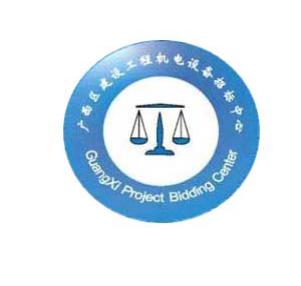  公开招标采购文件项目名称：工商管理系实训基地建设项目采购项目编号：GXZC2020-G1-004687-JGJD 代理机构：广西建设工程机电设备招标中心有限公司2020年11月目录第一章 公开招标采购公告	3第二章 招标项目采购需求	6第三章 投标人须知	54第四章 评标办法及评分标准	66第五章 合同主要条款格式	72第六章 投标文件格式	77第七章 质疑书及投诉书格式	91第一章 公开招标采购公告广西建设工程机电设备招标中心有限公司关于工商管理系实训基地建设项目采购【GXZC2020-G1-004687-JGJD】 公开招标公告项目概况 工商管理系实训基地建设项目采购招标项目的潜在投标人应在广西招标网（http://www.guangxibid.com.cn/）获取招标文件，并于2021年3月2日 09点 30 分（北京时间）前递交投标文件。一、项目基本情况项目编号：GXZC2020-G1-004687-JGJD 项目名称：工商管理系实训基地建设项目采购预算金额：820.986万元。最高限价（如有）：同预算金额。采购需求：为实现工商管理系实训基地建设采购硬软件一批。如需进一步了解详细内容，详见招标文件。合同履行期限：具体情况由采购人决定。本项目不接受联合体投标。申请人的资格要求：1.满足《中华人民共和国政府采购法》第二十二条规定；2．国内注册，能提供本次采购项目服务的供应商；3. 根据《财政部关于在政府采购活动中查询及使用信用记录有关问题的通知》（财库〔2016〕125号）规定，投标人不得为被“列入失信被执行人”、“ 重大税收违法案件当事人名单”、“政府采购严重违法失信行为记录名单”及其他不符合《中华人民共和国政府采购法》第二十二条规定条件的供应商。4.落实政府采购政策需满足的资格要求：《政府采购促进中小企业发展管理办法》（财库〔2020〕46号）、《关于我区政府采购支持监狱企业发展有关问题的通知》（桂财采[2015]24号）、《三部门联合发布关于促进残疾人就业政府采购政策的通知》（财库〔2017〕141号）、强制采购、优先采购节能产品、环境标志产品。5.本项目的特定资格要求：无三、获取招标文件  1.网上下载。本项目不发放纸质文件，请于2020年 11 月 25 日至2020年 12月2日北京时间23：59分前，由潜在供应商在广西国资交易电子招标采购平台注册会员后（广西国资交易电子招标采购平台会员注册方式具体流程请访问广西招标网（http://www.guangxibid.com.cn/）首页的常用下载窗口进行查看），在线完成下载招标文件、接收澄清变更、查看结果通知等有关业务，未完成网上下载招标文件的，投标无效。2.网上支付。项目平台运营管理费150元。3.用户注册及平台使用咨询：广西国资交易电子招标采购平台办公时间：周一至周五，上午 8:00-12:00,下午15:00-18:00
地址：南宁市青秀区金湖路52-1号东方曼哈顿三楼广西国资招投标中心
电话： 0771-5579209      QQ群： 286811625（注：发票领取地点：南宁市青秀区金湖北路52-1号东方曼哈顿三楼标书咨询处）四、提交投标文件截止时间、开标时间和地点 :时  间：2021年3月2日 09点 30 分地  点：在南宁市金湖北路52-1号东方曼哈顿三楼广西国资交易中心开标室（具体详见3楼电子显示屏场地安排）。五、公告期限自本公告发布之日起5个工作日。六、其他补充事宜:（一）投标保证金(人民币)：10万元整  投标人应于投标截止时间前将投标保证金从投标人帐户以支票、汇票、本票、保函等非现金形式交至以下账户。开户名称： 广西建设工程机电设备招标中心有限公司开户银行： 招商银行南宁分行营业部帐    号： 7719  0142  3310  201（二）网上公告：中国政府采购网、广西壮族自治区政府采购网、广西招标网。七、对本次招标提出询问，请按以下方式联系 1.采购人：广西机电职业技术学院地址：广西南宁市大学东路101号 联系人：郑老师，联系电话：0771-3276119 2.采购代理机构：广西建设工程机电设备招标中心有限公司地址：南宁市青秀区金湖路52-1号东方曼哈顿13A06室联系人：戴芳萍    联系电话：0771-58242503.项目联系方式：项目联系人：戴芳萍    电　话：0771-5824250广西建设工程机电设备招标中心有限公司                                   2020 年 11  月  25  日第二章 招标项目采购需求需求一览表说明：本需求一览表中标注★号的内容为实质性要求和条件，不允许有负偏离，否则投标无效。2、本需求一览表中标注▲号的内容为非实质性重要要求和条件，不满足（负偏离）将影响技术评审对应得分（详见第四章评标办法及评分标准）。3、本需求一览表中的内容如与第五章“合同条款及格式”相关条款不一致的，以本表为准。4、本项目采购货物如属于财政部、发展改革委、生态环境部等部门公布的《节能产品政府采购品目清单》、《环境标志产品政府采购品目清单》政府强制采购产品范围的，投标人所投的产品必须提供由国家确定的认证机构出具的、处于有效期内的节能产品、环境标志产品认证证书复印件加盖投标人公章。5、本项目需求中的货物品牌、型号仅起参考作用，投标人可选用其他品牌、型号替代，但这些替代的品牌、型号在实质性要求和条件上相当于或优于参考品牌、型号。6、本项目核心产品是：跨境电商多平台业务模拟实训软件第三章  投标人须知前附表一、总  则（一） 适用范围本招标文件适用于招标采购单位的本次招标采购项目的招标、投标、评标、定标、验收、合同履约、付款等行为。（二）定义1.招标采购单位系指组织本次招标的采购人和代理机构。2.“投标人”系指向招标方提交投标文件的单位或自然人。3.“产品”系指供方按招标文件规定，须向采购人提供的一切设备、保险、税金、备品备件、工具、手册及其它有关技术资料和材料。4.“服务”系指招标文件规定投标人须承担的安装、调试、技术协助、校准、培训、技术指导以及其他类似的义务。5.“项目”系指投标人按招标文件规定向采购人提供的产品和服务。6.“书面形式”包括信函、传真、电子邮件等。7.有下列情形之一的视为投标人相互串通，投标文件将视为无效：（1）不同投标人的投标文件由同一单位或者个人编制；（2）不同投标人委托同一单位或者个人办理投标事宜;（3）不同的投标人的投标文件载明的项目管理员为同一个人;（4）不同投标人的投标文件异常一致或投标报价呈规律性差异;（5）不同投标人的投标文件相互混装;（6）不同投标人的投标保证金从同一单位或者个人账户转出。8.“★”系指实质性要求条款。（三）招标方式公开招标方式。（四）投标委托投标人代表须携带法定代表人身份证明书及有效身份证件。如投标人代表不是法定代表人，须有法定代表人出具的授权委托书（正本用原件，副本用复印件，格式见第四部分）。（五）投标费用不论投标结果如何，投标人均应自行承担所有与投标有关的全部费用（招标文件有相关的规定除外）。（六）联合体投标本项目不接受联合体投标（七）专业分包 ：本项目不可以将非主体、非关键性工作转包。（八）本项目不可以分包。（九）特别说明：★1.提供相同品牌产品且通过资格审查、符合性审查的不同投标人参加同一合同项下投标的，按一家投标人计算，评审后得分最高的同品牌投标人获得中标人推荐资格；评审得分相同的，按照整体技术指标优劣顺序排列 方式确定一个投标人获得中标人推荐资格，他同品牌投标人不作为中标候选人。非单一产品采购项目中，多家投标人提供的核心产品品牌相同的，视为提供相同品牌产品。★2.投标人投标所使用的资格、信誉、荣誉、业绩与企业认证必须为本法人所拥有。投标人投标所使用的采购项目实施人员必须为本法人员工（或必须为本法人或控股公司正式员工）。★3.投标人应仔细阅读招标文件的所有内容，按照招标文件的要求提交投标文件，并对所提供的全部资料的真实性承担法律责任。★4.投标人在投标活动中提供任何虚假材料,其投标无效，并报监管部门查处；中标后发现的,中标人须依照《中华人民共和国消费者权益保护法》第49条之规定双倍赔偿采购人，且民事赔偿并不免除违法投标人的行政与刑事责任。★5.投标截止时间结束后参加投标的供应商不足三家的,不予开标，此时将按《政府采购货物和服务招标投标管理办法》（中华人民共和国财政部第87号令）第43条的有关规定进行办理。★6、本项目不接受进口产品。通过资格审查或符合性审查的投标人不足3家的将按《政府采购货物和服务招标投标管理办法》（中华人民共和国财政部第87号令）第43条的有关规定执行。（十）质疑和投诉1.投标人认为招标文件、招标过程或中标结果使自己的合法权益受到损害的，应当在知道或者应知其权益受到损害之日起七个工作日内，以书面形式向采购人、采购代理机构提出质疑。投标人对招标采购单位的质疑答复不满意或者招标采购单位未在规定时间内做出答复的，可以在答复期满后十五个工作日内向同级采购监管部门投诉。具体计算时间如下：1.1对可以质疑的招标采购文件提出质疑的，为收到采购文件之日； 1.2对招标采购过程提出质疑的，为各采购程序环节结束之日；1.3对中标结果提出质疑的，为中标结果公告期限届满之日。2.质疑书、投诉书均应明确阐述招标文件、招标过程或中标结果中使自己合法权益受到损害的实质性内容，提供相关事实、依据和证据及其来源或线索，便于有关单位调查、答复和处理。3.供应商质疑时，应当提交质疑书原件，质疑书应当包括下列主要内容：3.1质疑供应商和被质疑的采购人或采购人委托的采购代理机构名称、地址、电话、邮编等；3.2质疑项目的名称、编号；3.3权益受到损害的事实和理由；3.4相关证明材料；3.5提起质疑的日期。质疑书应当署名。质疑供应商为自然人的，应当由本人签字；质疑供应商为法人或者其他组织的，应当由法定代表人或者主要负责人签字并加盖公章。质疑供应商可以委托代理人办理质疑事务。代理人办理质疑事务时，除提交质疑书外，还应当提交质疑供应商的授权委托书原件，授权委托书应当载明委托代理的具体权限和事项。二、招标文件（一）招标文件的构成。本招标文件由以下部份组成：1、公开招标公告2、招标项目采购需求3、投标人须知4、评标办法及评分标准5、合同主要条款格式6、投标文件格式7、质疑书及投诉书格式（二）投标人的风险投标人没有按照招标文件要求提供全部资料，或者投标人没有对招标文件在各方面做出实质性响应是投标人的风险，并可能导致其投标被拒绝。（三）招标文件的澄清与修改 1.投标人应认真阅读本招标文件，发现其中有误或有不合理要求的，投标人应当于获取招标文件之日起七个工作日内，以书面形式要求招标采购单位澄清。采购代理机构对已发出的招标文件进行必要澄清、答复、修改或补充的，应当在财政部门指定的政府采购信息发布媒体上发布更正公告，并以书面形式通知所有招标文件收受人。该澄清或者修改的内容为招标文件的组成部分。如果澄清、答复、修改或补充的内容可能影响投标文件编制的，采购人或者采购代理机构应当在投标截止时间至少15日前发出；不足15日的，采购人或者采购代理机构应当顺延提交投标文件的截止时间。2.采购代理机构必须以书面形式答复投标人要求澄清的问题，并将不包含问题来源的答复书面通知所有报名并下载招标文件的投标人；除书面答复以外的其他澄清方式及澄清内容均无效。3.招标文件澄清、答复、修改、补充的内容为招标文件的组成部分。当招标文件与招标文件的答复、澄清、修改、补充通知就同一内容的表述不一致时，以最后发出的书面文件为准。4.招标文件的澄清、答复、修改或补充都应该通过本项目招标代理机构以法定形式发布，采购人非通过本项目招标代理机构，不得擅自澄清、答复、修改或补充招标文件。5.采购人可以视采购具体情况，延长投标截止时间和开标时间，但至少应当在招标文件要求提交投标文件截止时间三日前，将变更时间书面通知所有招标文件收受人，并在财政部门指定的政府采购信息发布媒体上发布变更公告。三、投标文件的编制（一）投标文件的组成投标文件由资格审查文件、资信及商务文件、技术文件、投标报价文件、投标文件电子版组成。1.资信及商务文件（1）投标函(格式见第六章)；（必须提供）（2）营业执照副本复印件；（必须提供）（3）投标声明书(格式见第六章)；（必须提供）（4）投标保证金缴纳凭证复印件；（必须提供）（5）法定代表人身份证明(格式见第六章)；（必须提供） （6）法定代表人授权委托书(格式见第六章)及委托代理人身份证复印件（委托代理时必须提供）。投标人须在“信用中国”网站（www.creditchina.gov.cn）和中国政府采购网（www.ccgp.gov.cn）查询相关投标人主体信用记录，同时将查询结果截图（共3页）加盖单位公章。（其中“信用中国”网站截图为2页：失信被执行人、重大税收违法案件当事人名单；“中国政府采购网”网站截图为1页：政府采购严重违法失信行为信息记录）。（必须提供）（8）投标人近三个月（ 2020年 7月至 2020 年9月）依法缴纳税收证明（税费凭证复印件，或者依法缴纳税费或免缴税费的证明，格式自拟）；无纳税记录的，应提供由投标人所在地主管国税或地税部门出具的《依法纳税或依法免税证明》（格式自拟，复印件，原件备查）。（9）投标人近三个月（ 2020年 7月至 2020 年9月）的依法缴纳社保费的缴费凭证（复印件，原件备查，格式自拟）（必须提供）；无缴费记录的，应提供由投标人所在地社保部门出具的《依法缴纳或依法免缴社保费证明》（格式自拟，复印件，原件备查）。（10）2019年财务状况报告（可以是投标人编制的财务报表或第三方审计报告等证明材料，若为新成立的企业，可以是根据实际情况提供月度财务报表，格式自拟）。（11）商务响应表(格式见第六章) ；（必须提供）（12）技术响应表（格式见第六章）。（必须提供）注：以上证件及相关文件均须加盖单位公章。可作为投标人资信评分的资质证明材料:投标人对照商务评分项提供相应的证明材料复印件。（如有）2.技术文件（1）货物技术参数和性能指标；（2）项目建设方案分；（3）售后服务及详细培训计划分；（4）投标人业绩；（5）财务状况；（6）投标人需要说明的其他文件和说明(格式略)。3.报价文件(1)投标报价明细表(格式见第六章);(2)投标人针对报价需要说明的其他文件和说明(格式自拟，如有);★注:法定代表人授权委托书、投标声明书、投标函必须由法定代表人或授权代表签名并加盖单位公章。（二）投标文件的语言及计量1投标文件以及投标方与招标方就有关投标事宜的所有来往函电，均应以中文汉语书写。除签名、盖章、专用名称等特殊情形外，以中文汉语以外的文字表述的投标文件视同未提供。2投标计量单位，招标文件已有明确规定的，使用招标文件规定的计量单位；招标文件没有规定的，应采用中华人民共和国法定计量单位（货币单位：人民币元），否则视同未响应。（三）投标报价1.投标报价应按招标文件中相关附表格式填写。2. 投标报价是履行合同的最终价格，应包括货款、标准附件、备品备件、专用工具、包装、运输、装卸、保险、税金、货到就位以及安装、调试、培训、保修等一切税金和费用。3. 投标文件只允许有一个报价，有选择的或有条件的报价将不予接受。（四）投标文件的有效期1.投标文件有效期按投标人须知前附表规定的时间。有效期不足的投标文件将被拒绝。2.在特殊情况下，招标人可与投标人协商延长投标书的有效期，这种要求和答复均以书面形式进行。3.投标人可拒绝接受延期要求而不会导致投标保证金被没收。同意延长有效期的投标人需要相应延长投标保证金的有效期，但不能修改投标文件。 4.中标人的投标文件自开标之日起至合同履行完毕止均应保持有效。（五）投标保证金1.投标人须按规定提交投标保证金。否则，其投标将被拒绝。2.未中标人的投标保证金在中标通知书发出后5个工作日内退还。3. 中标人应在中标通知书发出后 10 日内与采购人签订合同，中标人的投标保证金在合同签订后5个工作日内退还。5.投标人有下列情形之一的，投标保证金将不予退还：（1）投标人在投标有效期内撤销投标文件的；（2）投标人在投标过程中弄虚作假，提供虚假材料的；（3）中标人无正当理由不与采购人签订合同的；（4）将中标项目转让给他人或者在投标文件中未说明且未经招标采购单位同意，将中标项目分包给他人的；（5）拒绝履行合同义务的；（6）其他严重扰乱招投标程序的；（六）投标文件的签署和份数1. 投标人应按本招标文件规定的格式和顺序编制、装订投标文件并标注页码（装订时应将投标报价部分、资信及商务部分、技术部分统一装订成一册，如投标文件过厚不便于装订成一册的，可将技术部分单独装订成一册）。投标文件内容不完整、编排混乱导致投标文件被误读、漏读或者查找不到相关内容的，是投标人的责任。2.投标人应将投标文件正本 壹 份，副本 肆 份分别单独装订成册，投标文件的封面应注明“正本”、“副本”字样。其它活页形式装订的投标文件将被拒绝。同时提供投标文件的电子文档 壹 份。电子文档或书面投标文件副本与书面投标文件正本不符，以投标文件正本为准。3.投标文件的正本需打印或用不褪色的墨水填写，投标文件正本除本《投标人须知》中规定的可提供复印件外均须提供原件。副本可为正本的复印件。4.投标文件须由投标人在规定位置盖章并由法定代表人或法定代表人的授权委托人签署，投标人应写全称。5.投标文件不得涂改，若有修改错漏处，须加盖单位公章或者法定代表人或授权委托人签字或盖章。投标文件因字迹潦草或表达不清或提供的资料模糊不清所引起的后果由投标人负责。（七）投标文件的包装、递交、修改和撤回1、投标人应密封封装投标文件。投标人应先按所投标段将《电子文档（U盘）》单独用小信封密封（封面上注明“电子文档（U盘）”），然后与投标文件正本、副本一起密封在一个封装袋内。投标文件包装封面上应注明投标人名称、投标人地址、投标项目名称、项目编号、标项号、投标时间及“开标时间之前不得启封”字样，并加盖投标人公章。同时在封贴处密封签章（公章、密封章、法定代表人或其委托代理人签名均可）。 2、未按规定密封的投标文件将被拒绝（或作无效投标文件处理），由此造成投标文件被误投或提前拆封的风险由投标人承担。3.投标人在投标截止时间之前，可以对已提交的投标文件进行修改或撤回，并书面通知招标采购单位；投标截止时间后，投标人不得撤回、修改投标文件。修改后重新递交的投标文件应当按本招标文件的要求签署、盖章和密封。（八）投标无效的情形实质上没有响应招标文件要求的投标将被视为无效投标。投标人不得通过修正或撤销不合要求的偏离或保留从而使其投标成为实质上响应的投标,但经评标委员会认定属于投标人疏忽、笔误所造成的差错,应当允许其在评标结束之前进行修改或者补正(可以是复印件、传真件等,原件必须加盖单位公章)。修改或者补正投标文件必须以书面形式进行,并在中标结果公告之前核查原件。限期内不补正或经补正后仍不符合招标文件要求的,应认定其投标无效。投标人修改、补正投标文件后,不影响评标委员会对其投标文件所作的评价和评分结果。1.在资格性审查时，如发现下列情形之一的，投标文件将被视为无效：（1）不符合招标公告中对投标人的资格要求的2.在符合性审查时，如发现下列情形之一的，投标文件将被视为无效：（1）投标文件无法定代表人或其授权委托代理人签字,或未提供法定代表人授权委托书、投标声明书或者填写项目不齐全的；（2）投标代表人未能出具身份证明或与法定代表人授权委托人身份不符的； （3）项目不齐全或者内容虚假的；（4）投标文件的实质性内容未使用中文表述、意思表述不明确、前后矛盾或者使用计量单位不符合招标文件要求的（经评标委员会认定并允许其当场更正的笔误除外）（5）投标有效期、交货时间、质保期等商务条款不能满足招标文件要求的；（6）未实质性响应招标文件要求或者投标文件有招标方不能接受的附加条件或者投标人有相互串通行为的；（7）应交未交投标保证金的；3.在技术评审时，如发现下列情形之一的，投标文件将被视为无效：（1）未提供或未如实提供投标货物的技术参数，或者投标文件标明的响应或偏离与事实不符或虚假投标的；（2）明显不符合招标文件要求的规格尺寸、质量标准，或者与招标文件中标“★”的任何一项技术指标、主要功能项目或技术要求发生实质性负偏离的；（3）允许偏离的技术、性能指标或者辅助功能项目发生实质性负偏离达 5项以上（含 5 项）的；  （4）投标技术方案不明确，存在一个或一个以上备选（替代）投标方案的；4.在报价评审时，如发现下列情形之一的，投标文件将被视为无效：（1）未采用人民币报价或者未按照招标文件标明的币种报价的；（2）报价超出最高限价，或者超出采购预算金额，采购人不能支付的；（3）投标报价具有选择性，或者开标价格与投标文件承诺的优惠（折扣）价格不一致的；（4）评标委员会认为投标人的报价明显低于其他通过符合性审查投标人的报价，有可能影响产品质量或者不能诚信履约的，应当要求其在评标现场合理的时间内提供书面说明，必要时提交相关证明材料；投标人不能证明其报价合理性的，评标委员会应当将其作为无效投标处理。5.有下列情形之一的视为关联供应商参加同一合同项下政府采购活动，投标文件将被视为无效:（1）单位负责人为同一人或者存在直接控股、管理关系的不同供应商，参加同一合同项下的政府采购活动；6.被拒绝的投标文件为无效。四、开标（一）开标准备采购代理机构将在规定的时间和地点进行开标，投标人的法定代表人或其授权代表应参加开标会并签到（授权代表应携带身份证、授权书等有效证明出席）。投标人的法定代表人或其授权代表未按时签到或未携带有效证明出席的，视同放弃开标监督权利、认可开标结果。（二） 开标程序：1.开标会由采购代理机构主持，主持人宣布开标会议开始；2.主持人介绍参加开标会的人员名单； 3.主持人宣布评标期间的有关事项；告知应当回避的情形,提请有关人员回避；4.投标人或其当场推荐的代表检查投标文件密封的完整性并签字确认；5.由采购代理机构工作人员当众拆封投标文件，宣布投标人名称、投标价格和其他需要宣布的其他内容；6.采购代理机构做开标记录, 投标人代表对开标记录进行当场校核及勘误，并签字确认；同时由记录人、监督人当场签字确认。投标人代表未到场签字确认或者拒绝签字确认的，不影响开标程序的有效性及下一程序的继续进行，视同认可开标结果。7.开标会议结束。五、评标（一）组建评标委员会本项目评标委员会由政府采购评审专家 4人和采购人代表 1人,共5人组成。（二）评标的方式本项目采用不公开方式评标，评标的依据为招标文件和投标文件。（三）资格审查采购人代表/代理机构工作人员对投标人的资格进行审查。合格投标人不足3家的，不得评标。评标委员会仅对通过资格审查的投标人进行评审。（四）评标程序1.实质审查与比较（1）评标委员会对通过资格审查的投标文件进行符合性审查。（2）评标委员会审查投标文件的实质性内容是否符合招标文件的实质性要求。（3）评标委员会将根据投标人的投标文件进行审查、核对,如有疑问,将对投标人进行询标,投标人要向评标委员会澄清有关问题,并最终以书面形式进行答复。投标人代表未到场或者拒绝澄清或者澄清的内容改变了投标文件的实质性内容的，评标委员会有权视该投标文件无效。（4）各投标人的技术得分为所有评委的有效评分的算术平均数，由指定专人进行计算复核。（5）代理机构工作人员协助评标委员会根据本项目的评分标准计算各投标人的商务报价得分。（6）评标委员会完成评标后,评委对各部分得分汇总,计算出本项目最终得分。评标委员会按评标原则推荐中标候选人同时起草评标报告。（五）澄清问题的形式对投标文件中含义不明确、同类问题表述不一致或者有明显文字和计算错误的内容，评标委员会可要求投标人做出必要的澄清、说明或者纠正。投标人的澄清、说明或者补正应当采用书面形式，由其授权代表签字或盖章确认，并不得超出投标文件的范围或者改变投标文件的实质性内容。（六）错误修正投标文件如果出现计算或表达上的错误，修正错误的原则如下：1、投标文件中开标一览表（报价表）内容与投标文件中相应内容不一致的，以开标一览表（报价表）为准；2、大写金额和小写金额不一致的，以大写金额为准；3、单价金额小数点或者百分比有明显错位的，以开标一览表的总价为准，并修改单价；4、总价金额与按单价汇总金额不一致的，以单价金额计算结果为准。　　同时出现两种以上不一致的，按照前款规定的顺序修正。按上述修正错误的原则及方法调整或修正投标文件的投标报价，投标人同意并签字确认后，调整后的投标报价对投标人具有约束作用。如果投标人不接受修正后的报价，则其投标将作为无效投标处理。（六）评标原则和评标办法1.评标原则。评标委员会必须公平、公正、客观，不带任何倾向性和启发性；不得向外界透露任何与评标有关的内容；任何单位和个人不得干扰、影响评标的正常进行；评标委员会及有关工作人员不得私下与投标人接触。2.评标办法。本项目评标办法是 综合评分法 ，具体评标内容及评分标准等详见《第四章：评标办法及评分标准》。（七）评标过程的监控本项目评标过程实行全程录音、录像监控，投标人在评标过程中所进行的试图影响评标结果的不公正活动，可能导致其投标被拒绝。六、评标结果（一）采购代理机构在评标结束后二个工作日内将评标报告送采购人，采购人在五个工作日内按照评标报告中推荐的中标候选供应商顺序确定中标供应商。采购人也可以事先授权评标委员会直接确定中标供应商。（二）中标供应商确定后，采购代理机构二个工作日内在中国政府采购网、广西壮族自治区政府采购网等网站发布中标公告。（三）发布中标公告的同时，采购代理机构向中标供应商发出中标通知书。（四）投标人认为招标文件、招标过程或中标结果使自己的权益受到损害的，可以在规定的期限内，以书面形式向采购代理机构提出质疑。并及时索要书面回执。（五）采购代理机构应当按照有关规定就采购人委托授权范围内的事项在收到投标人的书面质疑后七个工作日内做出答复，但答复的内容不得涉及商业秘密。（六）采购代理机构无义务向未中标人退还其投标文件。七、签订合同（一）合同授予标准合同将授予被确定为实质上响应招标文件要求，具备履行合同能力，综合评分排名第一的投标人。（二）签订合同（1）投标人收到中标通知书后，应按中标通知书中规定的时间、地点与采购人签订合同。（2）如果中标供应商不按中标通知书中规定签订合同，则按中标供应商违约处理。采购代理机构将没收中标供应商投标的全部投标保证金并上缴同级财政国库。（3）中标供应商因不可抗力或者自身原因不能履行政府采购合同的，采购人可以与中标供应商之后排名第一的中标候选供应商签订采购合同，以此类推。采购人也可以重新开展采购活动。八、其他事项（1）签订合同前，中标人应当向采购代理机构一次性付清采购代理服务费。否则，采购人将视之为违约，取消该成交决定并不予退还成交人已提交的全部投标保证金。第四章  评标办法及评分标准评标方法和评标标准一、评标原则㈠评委构成：本招标采购项目的评委分别由依法组成的评审专家、采购单位代表共5人以上单数构成，其中专家人数不少于成员总数的三分之二。㈡评标依据：评委将以招投标文件为评标依据，对投标人的价格、技术、商务等方面内容按百分制打分。㈢评标方式：以封闭方式进行。二、评定方法（一）对进入详评的，采用百分制综合评分法。（二）按照《政府采购促进中小企业发展管理办法》的规定：对提供的货物全部由小型或微型企业制造的供应商，价格给予10%的扣除，用扣除后的价格参与评审，即评标报价=竞标价×（1-10%）；（竞标人如实填写中小企业声明函，否则不予价格扣除）。大中型企业和其他自然人、法人或者其他组织与小型、微型企业组成联合体，联合体协议中约定小型、微型企业的协议合同金额占到联合体协议合同总金额30%以上的，联合体投标价给予2%的扣除，扣除后的价格为评标价，即：评标价PP =投标价Pi-2%×投标价Pi。另：根据《关于政府采购支持监狱企业发展有关问题的通知》（财库[2014]68号、桂财采[2016]25号）规定，监狱企业视同小型、微型企业（广西区内政府采购中对监狱企业及其产品的认定，由自治区司法厅负责（需提供广西壮族自治区监狱企业产品目录）；省外应当提供由省级以上监狱管理局、戒毒管理局（含新疆生产建设兵团）出具的属于监狱企业的证明文件。）根据《关于促进残疾人就业政府采购政策的通知》（财库【2017】141号）规定，残疾人福利性单位视同小型、微型企业，评审中对价格给予折扣，残疾人福利性单位属于小型、微型企业的，不重复享受政策。符合条件的残疾人福利性单位在参加政府采购活动时，应当提供本通知规定的《残疾人福利性单位声明函》（见附件），并对声明的真实性负责。中标为残疾人福利性单位的，采购代理机构应当随中标、成交结果同时公告其《残疾人福利性单位声明函》，接受社会监督。对于不属于以上情形的投标人，其投标报价即为评标价。（三）计分办法（按四舍五入取至百分位）：三、政府采购政策应用说明1.政策性加分说明⑴节能产品、环境标志产品节能、环境标志产品以国家财政部等部门颁布的节能产品政府采购品目清单和环境标志产品政府采购品目清单为准，采购人或采购代理机构通过中国政府采购网“节能产品查询”及“环境标志产品查询”进行。⑵广西工业产品广西工业产品，是指在广西境内生产的工业产品，具体以生产企业的工商营业执照注册所在地为准。使用广西工业产品80%以上，是指参加政府采购项目时供货范围中采用广西工业产品的金额占本次投标总金额的80%以上(含)；或者工程建设使用广西工业产品占工程建设所需产品总金额的80%以上(含)。供应商须提供生产企业营业执照复印件、《广西工业产品声明函》原件以及供应商认为需提供的其他证明材料。使用广西工业产品比例小于80%的及未按要求提供证明材料的不得分。供应商在参加采购活动中应诚实守信，如实提供《广西工业产品声明函》，评标委员会在评标过程中应认真核对供应商的相应内容。发现供应商提供虚假材料、采购单位履约过程中中标人未按投标文件《广西工业产品声明函》中使用广西工业产品或者使用广西工业产品比例小于80%的，按照有关法律法规追究其相关责任。⑶攻坚扶贫（采购标的包含农副产品采购项目的时）贫困地区农副产品，是指832个国家级贫困县域内注册的企业、农民专业合作社、家庭农场等出产的农副产品。供应商须提供企业注册地证明材料以及按照《农产品产地证明管理规定》出具农产品产地证明材料，未按要求提供的不得分。如供应商所投农产品产地不属于贫困县或被查出列入《摘帽贫困县名单》，则按照虚假应标报有关部门处理。国务院扶贫开发领导小组办公室发布的《全国832个贫困县名单》、《摘帽贫困县名单》由采购人或采购代理机构查询后提供给评标委员会作为评审依据。2.政策性扣除计算方法供应商符合小型、微型企业、监狱企业或残疾人福利性单位条件的，其投标报价将按相应比例进行扣除，用扣除后的价格参与评审（计算价格分）。⑴小型、微型企业供应商为非联合体的情况下投标报价扣除方式：对小型、微型企业投标报价给予10%的扣除，以扣除后的投标报价参与评审（计算价格分）。⑵监狱企业根据财政部、司法部关于政府采购支持监狱企业发展有关问题的通知（财库[2014]68号），监狱企业视同小型、微型企业，享受小型、微型企业评审时投标价格扣除10%的政府采购政策。⑶残疾人福利性单位根据财政部、民政部、中国残疾人联合会三部门发布的关于促进残疾人就业政府采购政策的通知（财库〔2017〕141号），残疾人福利性单位视同小型、微型企业，享受小型、微型企业评标时投标报价扣除10%的政府采购政策。供应商既属于残疾人福利性单位又属于小型、微型企业的，其只能享受投标报价一次性10%的扣除，不重复享受政策。⑷联合体投标供应商为联合体的情况下投标价格扣除方式：接受大中型企业与小微企业组成联合体的采购项目，对于联合协议约定小微企业的合同份额占到合同总金额 30%以上的，评标时对联合体投标人的报价给予 2%的扣除，用扣除后的价格参加评审。组成联合体的小微企业与联合体内其他企业、分包企业之间不得存在直接控股、管理关系，否则价格不予扣除。⑸中标后分包允许大中型企业向一家或者多家小微企业分包的采购项目，对于分包意向协议约定小微企业的合同份额占到合同总金额 30%以上的，评标时对大中型企业投标人的报价给予 2%的扣除，用扣除后的价格参加评审。接受分包的小微企业与分包企业之间不得存在直接控股、管理关系，否则价格不予扣除。3.符合政府采购政策的相关条件⑴小型、微型企业依照《关于印发<政府采购促进中小企业发展管理办法>的通知》（财库〔2020〕46号）之规定， 供应商提供的货物、工程或者服务符合下列情形的，享受本办法规定的中小企业扶持政策：在货物采购项目中，货物由中小企业制造，即货物由中小企业生产且使用该中小企业商号或者注册商标；（供应商提供的货物既有中小企业制造货物，也有大型企业制造货物的，不享受本办法规定的中小企业扶持政策。）注：供应商根据中小企业划分标准（《关于印发中小企业划型标准规定的通知》（工信部联企业〔2011〕300号）判断是否为中小企业，符合中小企业划分标准的个体工商户，视同中小企业。以联合体形式参加政府采购活动，联合体各方均为中小企业的，联合体视同中小企业。其中，联合体各方均为小微企业的，联合体视同小微企业。供应商声明为中小企业的，应按招标文件规定在投标文件中提供声明函。⑵监狱企业依照《财政部、司法部关于政府采购支持监狱企业发展有关问题的通知》（财库〔2014〕68号）之规定，监狱企业应当符合以下条件：①监狱企业是指由司法部认定的为罪犯、戒毒人员提供生产项目和劳动对象，且全部产权属于司法部监狱管理局、戒毒管理局、直属煤矿管理局，各省、自治区、直辖市监狱管理局、戒毒管理局，各地（设区的市）监狱、强制隔离戒毒所、戒毒康复所，以及新疆生产建设兵团监狱管理局、戒毒管理局的企业。②监狱企业参加政府采购活动时，应当提供由省级以上监狱管理局、戒毒管理局（含新疆生产建设兵团）或财政部门出具的属于监狱企业的证明文件，视同小型、微型企业。注：供应商声明为监狱企业的，应按招标文件规定在投标文件中提供相关证明文件。⑶残疾人福利性单位依照财政部、民政部、中国残疾人联合会三部门发布的《关于促进残疾人就业政府采购政策的通知》（财库〔2017〕141号）之规定，享受政府采购支持政策的残疾人福利性单位应当同时满足以下条件：①安置的残疾人占本单位在职职工人数的比例不低于25%（含25%），并且安置的残疾人人数不少于10人（含10人）；②依法与安置的每位残疾人签订了一年以上（含一年）的劳动合同或服务协议；③为安置的每位残疾人按月足额缴纳了基本养老保险、基本医疗保险、失业保险、工伤保险和生育保险等社会保险费；④通过银行等金融机构向安置的每位残疾人，按月支付了不低于单位所在区县适用的经省级人民政府批准的月最低工资标准的工资；⑤提供本单位制造的货物、承担的工程或者服务（以下简称产品），或者提供其他残疾人福利性单位制造的货物（不包括使用非残疾人福利性单位注册商标的货物）。前款所称残疾人是指法定劳动年龄内，持有《中华人民共和国残疾人证》或者《中华人民共和国残疾军人证（1至8级）》的自然人，包括具有劳动条件和劳动意愿的精神残疾人。在职职工人数是指与残疾人福利性单位建立劳动关系并依法签订劳动合同或者服务协议的雇员人数。注：符合条件的残疾人福利性单位在参加政府采购活动时，应当提供《残疾人福利性单位声明函》，并对声明的真实性负责。四、中标候选人推荐原则评标委员会将根据综合得分由高到低排列次序（得分相同时，以投标报价由低到高顺序排列；得分相同且投标报价相同的，按技术分高低顺序排列）并推荐不超过3名中标候选供应商。招标采购单位应当确定评审委员会推荐排名第一的中标候选人为中标人。根据桂财采〔2016〕37号《关于做好政府采购有关信用主体标识码登记及在政府采购活动中查询使用信用记录有关问题的通知》相关规定，招标采购单位将对排名第一的中标候选人进行信用查询，如排名第一的中标候选人在中国政府采购网处于被暂停参加政府采购活动期间的，或排名第一的中标候选人放弃中标、因不可抗力提出不能履行合同的，招标采购单位可以确定排定第二的中标候选人为中标人。排名第二的中标候选人因前款规定的同样原因不能签订合同的，招标采购单位可以确定排名第三的中标候选人为中标人。第五章 合同主要条款格式广西壮族自治区政府采购合同合同编号：采购单位（甲方）                             采购计划号：                          中标人（乙方）                               项目名称 ：                            签  订  地  点                                签 订 时 间                           根据《中华人民共和国政府采购法》、《中华人民共和国合同法》等法律、法规规定，按照招投标文件（采购文件）规定条款和中标（成交）供应商承诺，甲乙双方签订本合同。第一条　合同标的1、服务内容一览表2、合同合计金额包括材料、人工、保险、税金、培训、售后等一切税金和费用。如招投标文件对其另有规定的，从其规定。第二条  质量保证1、乙方所提供的服务内容必须与招投标文件和承诺相一致。第三条  权力保证乙方应保证所提供服务在使用时不会侵犯任何第三方的专利权、商标权、工业设计权或其他权利。乙方应按招标文件规定的时间向甲方提供服务的有关技术资料。没有甲方事先书面同意，乙方不得将由甲方提供的有关合同或任何合同条文、规格、计划、图纸、样品或资料提供给与履行本合同无关的任何其他人。即使向履行本合同有关的人员提供，也应注意保密并限于履行合同的必需范围。如有泄漏，乙方需承担相应的法律责任。乙方保证所交付的服务的所有权完全属于乙方且无任何抵押、质押、查封等产权瑕疵。第四条  指导和培训1、甲方应提供必要条件（如场地、电源、水源等）：提供场地、电源、水源，相关费用由乙方承担。2、乙方负责甲方有关人员的培训。培训时间、地点： 签订合同后；地点：甲方指定地点 。第五条  售后服务、保修期1、乙方应按照国家有关法律法规和“三包”规定以及招投标文件和本合同所附的《服务承诺》，为甲方提供售后服务。2、乙方提供的服务承诺和售后服务及保修期责任等其它具体约定事项。第六条　付款方式和保证金1、资金性质：  财政资金  。2、付款方式：合同签订后，甲方按合同金额的30%向乙方支付预付款；供货达到合同金额80%，甲方凭到货签收单向乙方支付合同金额55%的进度款；验收合格后甲方向乙方支付合同全部余款。乙方须在甲方每次付款前，按付款金额提供正式发票给甲方。第七条  本合同执行中相关的一切税费均由乙方负担。第八条　违约责任1、乙方所提供的服务质量不合格的，应及时调整；因所提供的服务质量问题甲方不同意接收的或特殊情况甲方同意接收的，乙方应向甲方支付违约款额 5%违约金并赔偿甲方经济损失。 2、乙方提供的服务如侵犯了第三方合法权益而引发的任何纠纷或诉讼，均由乙方负责交涉并承担全部责任。3、乙方未按本合同和投标文件中规定的服务承诺提供售后服务的，乙方应按本合同合计金额 5%向甲方支付违约金。4、其它违约行为按违约款额5%收取违约金并赔偿经济损失。第九条  不可抗力事件处理1. 在合同有效期内，任何一方因不可抗力事件导致不能履行合同，则合同履行期可延长，其延长期与不可抗力影响期相同。2. 不可抗力事件发生后，应立即通知对方，并寄送有关权威机构出具的证明。3. 不可抗力事件延续120天以上，双方应通过友好协商，确定是否继续履行合同。第十条  合同争议解决1、因履行本合同引起的或与本合同有关的争议，甲乙双方应首先通过友好协商解决，如果协商不能解决，可向仲裁委员会申请仲裁。2、诉讼期间，本合同继续履行。第十一条  诉讼双方在执行合同中所发生的一切争议，应通过协商解决。如果协商不能解决，可向仲裁委员会申请仲裁。第十二条  合同生效及其它1．合同经双方法定代表人或授权代表签字并加盖单位公章后生效。2．合同执行中涉及采购资金和采购内容修改或补充的，须经财政部门审批，并签书面补充协议报财政部门备案，方可作为主合同不可分割的一部分。3．本合同未尽事宜，遵照《合同法》有关条文执行。第十三条　合同的变更、终止与转让1、除《中华人民共和国政府采购法》第50条规定的情形外，本合同一经签订，甲乙双方不得擅自变更、中止或终止。2、乙方不得擅自转让其应履行的合同义务。第十四条　签订本合同依据1、政府采购招标文件；2、投标承诺书；3、中标通知书。第十五条　本合同一式六份，具有同等法律效力，财政部门（政府采购监管部门）、采购代理机构各一份，甲乙双方各两份（可根据需要另增加）。本合同甲乙双方签字盖章后生效，自签订之日起七个工作日内，采购代理机构应当将合同副本报同级财政部门备案。第六章 投标文件格式1.投标文件的外包装封面格式：投 标 文 件项目名称：     项目编号： 投标人名称：投标人地址：在开标时间之前不得启封                        年  月  日
2.投标文件封面格式：                                                正本/或副本投 标 文 件项目名称：项目编号： 投标人名称：投标人地址：                        年  月  日3.投标文件目录按照招标文件第三章“投标人须知”中“三（一）投标文件的组成”的顺序编排投标函格式：投 标 函致：_______     __（招标采购单位名称）：根据贵方为                             项目的招标公告（项目编号：____），签字代表     （全名）经正式授权并代表投标人                   （投标人名称）提交投标文件正本    份、副本   份。据此函，签字代表宣布同意如下：1.投标人已详细审查全部“招标文件”，包括修改文件（如有的话）以及全部参考资料和有关附件，已经了解我方对于招标文件、采购过程、采购结果有依法进行询问、质疑、投诉的权利及相关渠道和要求。2.投标人在投标之前已经与贵方进行了充分的沟通，完全理解并接受招标文件的各项规定和要求，对招标文件的合理性、合法性不再有异议。3.本投标有效期自投标截止之日起至政府采购合同签订之日止。4.如中标，本投标文件至本项目合同履行完毕止均保持有效，本投标人将按“招标文件”及政府采购法律、法规的规定履行合同责任和义务。5.投标人同意按照贵方要求提供与投标有关的一切数据或资料。6.与本投标有关的一切正式往来信函请寄：地址：__________        __邮编：__________   电话：_____________传真：___________   投标人代表姓名 _________ 职务：______ _______投标人名称:_________________开户银行：                         银行帐号：                     法定代表人或授权代表签字:_____ _____                      投标人盖章：                                          日期:_____年___月___日投标声明书格式：投标声明书致：         （招标采购单位名称）：______（投标人名称）系中华人民共和国合法企业，经营地址                         。我___（姓名）系______（投标人名称）的法定代表人，我方愿意参加贵方组织的______              _     __项目的投标，为便于贵方公正、择优地确定中标人及其投标产品和服务，我方就本次投标有关事项郑重声明如下：1.我方向贵方提交的所有投标文件、资料都是准确的和真实的。2.我方不是采购人的附属机构；在获知本项目采购信息后，与采购人聘请的为此项目提供咨询服务的公司及其附属机构没有任何联系。3.我方及由本人担任法定代表人的其他机构最近三年内被通报或者被处罚的违法行为有：　　　　　　　　　　　　　　　　　　　　　　。4、我方在“信用中国”或“中国政府采购网”的被列为失信被执行人、重大税收违法案件当事人名单、政府采购严重违法失信行为记录名单情况：             。5.以上事项如有虚假或隐瞒，我方愿意承担一切后果，并不再寻求任何旨在减轻或免除法律责任的辩解。法定代表人或授权代表签字:_____ _____                      投标人盖章：                                          日期:_____年___月___日授权委托书格式：投标人法定代表人授权委托书致：                （招标采购单位名称）：我             （姓名）系                  （投标人名称）的法定代表人，现授权委托本单位在职职工               （姓名）以我方的名义参加                    项目的投标活动，并代表我方全权办理针对上述项目的投标、开标、评标、签约等具体事务和签署相关文件。    我方对被授权人的签名事项负全部责任。在撤销授权的书面通知以前，本授权书一直有效。被授权人在授权书有效期内签署的所有文件不因授权的撤销而失效。被授权人无转委托权，特此委托。被授权人签名：                              法定代表人签名：              所在部门：                                    职  务：              被授权人身份证号码：                                                                                     投标人公章：                                                   年    月    日法定代表人身份证明书格式：法定代表人身份证明书投 标 人：                                                        单位性质：                                                        地    址：                                                        成立时间：                 年              月              日经营期限：                                                        姓    名：                          性     别：                   年    龄：                          职     务：                   系                                                 （投标人名称）的法定代表人。特此证明。投标人：                          （盖单位章）                年        月        日附：法定代表人身份证复印件。商务响应表格式：项目名称：                   项目编号：                   商务响应表说明：1、应写明投标文件对商务条款的响应情况；“是否响应”一栏选择“响应”或“未响应”进行填写，否则竞标无效。法定代表人或授权代表签字:__________                      投标人盖章：                           日期：_____年___月___日技术响应表（格式）技术响应表项目名称：                   项目编号：                   注：（说明：“偏离说明”一栏选择“正偏离”、“负偏离”或“无偏离”进行填写，若投标产品与招标要求无偏离时，请在偏离表中填写“无偏离”，若投标产品与招标要求负偏离时，请在偏离表中填写“负偏离”,偏离情况评分详见第四章评分标准。）法定代表人或授权代表签字:__________                      投标人盖章：                            日期：_____年___月___日投标报价明细表格式：投标报价明细表项目名称：                   项目编号：                                                                           金额单位：人民币（元）注：表格内容均需按要求填写并盖章，不得留空, 否则按投标无效处理。法定代表人或授权代表签字:__________                      投标人盖章：                           日期:_____年___月___日中小企业声明函（格式）中小企业声明函（货物）本公司（联合体）郑重声明，根据《政府采购促进中小企业发展管理办法》（财库﹝2020﹞46 号）的规定，本公司（联合体）参加（单位名称）的（项目名称）采购活动，提     供的货物全部由符合政策要求的中小企业制造。相关企业（含联合体中的中小企业、签订分包意向协议的中小企业） 的具体情况如下：1. （标的名称） ，属于（采购文件中明确的所属行业）行业；制造商为（企业名称），从业人员 	人，营业收入为 	万元，资产总额为 	万元1，属于（中型企业、小型企业、微型企业）；2. （标的名称） ，属于（采购文件中明确的所属行业）行业；制造商为（企业名称），从业人员 	人，营业收入为 	万元，资产总额为 	万元，属于（中型企业、小型企业、微型企业）；……以上企业，不属于大企业的分支机构，不存在控股股东为大企业的情形，也不存在与大企业的负责人为同一人的情形。本企业对上述声明内容的真实性负责。如有虚假，将依法承担相应责任。企业名称（盖章）：日期：残疾人福利性单位声明函本单位郑重声明，根据《财政部 民政部 中国残疾人联合会关于促进残疾人就业政府采购政策的通知》（财库〔2017〕 141号）的规定，本单位为符合条件的残疾人福利性单位，且本单位参加______单位的______项目采购活动提供本单位制造的货物（由本单位承担工程/提供服务），或者提供其他残疾人福利性单位制造的货物（不包括使用非残疾人福利性单位注册商标的货物）。本单位对上述声明的真实性负责。如有虚假，将依法承担相应责任。               单位名称（盖章）：       日  期：声   明致：广西建设工程机电设备招标中心有限公司    本公司诚挚参与贵中心组织招标的                   项目，我公司通过以下账号向贵中心转入人民币：（大写）                     元（¥             ）作为本项目的投标保证金；请贵中心在本项目招标工作结束后，按该帐号退还我公司的投标保证金，如因此导致出现的任何差错，均由本公司承担：投标单位名称：                                                 开户银行：                                                     帐号：                                                         法定代表人或授权代表签字:__________                      投标人盖章：                                     _____年___月___日第七章  质疑书及投诉书格式质   疑  书(参照范本）一、质疑供应商基本信息质疑供应商：地址：邮编：联系人：联系电话：授权代表：联系电话：地址：邮编：二、质疑项目基本情况质疑项目的名称：质疑项目的编号：包号：采购人名称：采购文件获取日期：三、质疑事项具体内容质疑事项1：事实依据：法律依据：质疑事项2……四、与质疑事项相关的质疑请求请求：签字(签章)：                   公章：                      日期：    质疑函制作说明：1.供应商提出质疑时，应提交质疑函和必要的证明材料。2.质疑供应商若委托代理人进行质疑的，质疑函应按要求列明“授权代表”的有关内容，并在附件中提交由质疑供应商签署的授权委托书。授权委托书应载明代理人的姓名或者名称、代理事项、具体权限、期限和相关事项。3.质疑供应商若对项目的某一分包进行质疑，质疑函中应列明具体分包号。4.质疑函的质疑事项应具体、明确，并有必要的事实依据和法律依据。5.质疑函的质疑请求应与质疑事项相关。6.质疑供应商为自然人的，质疑函应由本人签字；质疑供应商为法人或者其他组织的，质疑函应由法定代表人、主要负责人，或者其授权代表签字或者盖章，并加盖公章。投诉书范本一、投诉相关主体基本情况投诉人：地     址：邮编：法定代表人/主要负责人：联系电话：授权代表：联系电话：                  地     址：邮编：被投诉人1：地     址：邮编：联系人：联系电话：被投诉人2……相关供应商：地     址：邮编：联系人：联系电话：二、投诉项目基本情况采购项目名称：采购项目编号：包号：采购人名称：代理机构名称：采购文件公告:是/否 公告期限：采购结果公告:是/否 公告期限：三、质疑基本情况投诉人于年月日,向提出质疑，质疑事项为：采购人/代理机构于年月日,就质疑事项作出了答复/没有在法定期限内作出答复。四、投诉事项具体内容投诉事项 1：事实依据：法律依据：投诉事项2……五、与投诉事项相关的投诉请求请求：签字(签章)：                   公章：                      日期：    投诉书制作说明：1.投诉人提起投诉时，应当提交投诉书和必要的证明材料，并按照被投诉人和与投诉事项有关的供应商数量提供投诉书副本。2.投诉人若委托代理人进行投诉的，投诉书应按照要求列明“授权代表”的有关内容，并在附件中提交由投诉人签署的授权委托书。授权委托书应当载明代理人的姓名或者名称、代理事项、具体权限、期限和相关事项。3.投诉人若对项目的某一分包进行投诉，投诉书应列明具体分包号。4.投诉书应简要列明质疑事项，质疑函、质疑答复等作为附件材料提供。5.投诉书的投诉事项应具体、明确，并有必要的事实依据和法律依据。6.投诉书的投诉请求应与投诉事项相关。7.投诉人为自然人的，投诉书应当由本人签字；投诉人为法人或者其他组织的，投诉书应当由法定代表人、主要负责人，或者其授权代表签字或者盖章，并加盖公章。答复函质 疑 人： 地 址：法定代表人：委托代理人：  电话：  传真： 质疑人于 年 月  日向本中心递交《质疑书》，对   提出质疑。认为 为此，本中心对质疑情况进行了调查核实。现查明：如质疑人对本质疑答复不满意，可以在答复期满后十五个工作日内向当地政府采购监督管理办公室投诉。感谢质疑人对政府采购中心工作的关心和支持！序号名称规格型号及技术要求数量单位1数据中心1、规格19英寸工业标准显示器，2U机架式服务器2、处理器≥银牌4214R（12核2.4G）*23、内存≥64GB4、硬盘≥4T SAS*3 10k5、RAID功能：支持0,1,5,10等RAID级别，磁盘阵列 。6、电源≥1+1电源。7、冷却系统：支持3+1冗余热插拔系统风扇8、I/O扩展：≥4个USB接口，1个串口,1个VGA接口。9、支持CentOS6.5及以上操作系统10、DVD光驱2台2跨境电商多平台业务模拟实训软件跨境电商多平台业务模拟实训软件 一、管理员端：1.平台统计信息应包含：用户数量统计、教学班数量统计、授课权限人数统计、教学模块数量统计等。2.老师和学生的账号都采用自行注册形式，管理员账号可设置/取消授课权限、可查找/删除账号、重置用户密码等操作,且平台提供统一通行证登陆。★3.软件基于B/S架构,遵循HTML5规范,可架构于Internet/Intranet（互联网/局域网），支持手机端/电脑端，通过浏览器就可实现实习操作，安装维护升级只需在服务器端进行。二、教师端：1.平台需包含不少于100个系统设置好的实训任务。2.老师可在授课模块开设多个新的教学班级，也可在学习模块参与其他已有的教学班级。3.老师可对教学班进行团队管理4.老师针对不同的班级可设置开放、暂停、关闭三种状态，同时可删除教学班。5.老师可根据教学进度开放或关闭任意单元,选择合适的主题实施课堂教学与实训，可选择仅部分内容学生可见，可隐藏其他单元。6.老师可在教学与实训过程中实现师生之间、学生团队之间、学生之间的互动。7.平台有自动评分功能，老师可设置评分比率,包括实训得分和课堂表现分，用评分功能统计并分组导出成绩为excel文件。三、学生端：1.至少包含五个平台：速卖通平台、亚马逊平台、Wish平台、敦煌网平台、eBay平台。2.平台内容至少包含三大模块：教学互动、实操训练和专项练习。3.平台包含不少于72个教学互动单元，提供至少32个课时的实训时长；不少于50个操作训练单元，提供至少30个课时的实训时长；以及不少于15个拓展练习单元，提供至少5个课时的实训时长。4.教学互动模块不少于九大章节： 跨境电子商务概述、平台账户注册、选品与价格核算、产品发布、订单处理、数据分析、营销活动、客户服务与纠纷处理、跨境电商支付。5.教学互动：平台至少包含72个教学互动单元，以文字、图片、演示动画等方式呈现，并配以讲解，以便展示跨境电商平台各个流程知识点，同时插入图片拖拽匹配、区域选择、自由填空等多种形式的题型练习，增强学习的趣味性。其中包括：跨境电子商务概述、账号注册、选品与价格核算、产品发布、订单处理、数据分析、营销活动、客户服务与纠纷处理、跨境电商支付6.实操训练：至少50个操作训练单元，以不同平台的真实界面为背景，设计不同的操作任务，让学生模拟不同的真实跨境电商平台，为学生提供真实的操作体验。6.1.速卖通平台：提供包括产品上传、客服沟通、物流处理、营销活动实训、收付款设置、资金账户管理等实训任务。6.2. 亚马逊平台：提供包括账号注册、单属性和多属性产品上传、配送至FBA仓库、收付款设置（Payoneer账户绑定）等实训任务。6.3. 敦煌网平台：提供包括账号注册、产品上传、物流发货以及平台收付款设置等实训任务。6.4 .Wish平台：提供包括账号注册、单件产品上传、CSV文件上传、物流处理、Ping-Pong账户和PayPal账户的注册与绑定以及平台收付款设置等实训任务。6.5. eBay平台：提供包括账号注册、商品刊登、订单发货、PayPal账户的注册与绑定以及平台收付款设置等实训任务。7.专项练习：以单选、多选、判断的客观题形式进行训练，每个单元不少于20题并提供即时反馈。8.  所有教学单元需按照模块化教学进行，每个单元之间相互独立，无须通过做完之前的流程才能逐步达到，可轻松找到每个教学单元，方便学生选择教学单元进行学习。9.  平台需通过实际案例，引入公司背景、任务、故事情节。穿插交互的答题环节与趣味反馈，并对重要知识点多任务，多角度反复训练。10.	平台需包含实训任务及实操任务，每个实训任务都需采用标准真人配音、对话、人物角色、具体场景，全仿真角色扮演。实操任务需完全仿真跨境电商真实后台环境，通过系统给与的案例、商品资料等进行单元化针对性的实操，包括流程指引、实操要求、能力目标、实操步骤、实操任务指引、实操所需资料等。在做任务的过程中，系统需要有正误反馈。1套3移动跨境电商理实一体化教学平台软件移动跨境电商理实一体化教学平台软件一、管理员端：1.平台统计信息应包含：用户数量统计、教学班数量统计、授课权限人数统计、教学模块数量统计等。2.老师和学生的账号都采用自行注册形式，管理员账号可设置/取消授课权限、可查找/删除账号、重置用户密码等操作,且平台提供统一通行证登陆。3. ★软件基于B/S架构,遵循HTML5规范,可架构于Internet/Intranet（互联网/局域网），支持手机端/电脑端，通过浏览器就可实现实习操作，安装维护升级只需在服务器端进行。二、教师端：1.平台需包含不少于20个系统设置好的实训任务。2.老师可在授课模块开设多个新的教学班级，也可在学习模块参与其他已有的教学班级。3.	老师可对教学班进行团队管理。4.老师针对不同的班级可设置开放、暂停、关闭三种状态，同时可删除教学班。5.老师可根据教学进度开放或关闭任意单元,选择合适的主题实施课堂教学与实训，可选择仅部分内容学生可见，可隐藏其他单元。6.老师可在教学与实训过程中实施师生之间、学生团队之间、学生之间的互动。7.平台有自动评分功能，老师可设置评分比率,包括实训得分和课堂表现分，用评分功能统计并分组导出成绩为excel文件。三、学生端：1.平台需通过实际案例，引入公司背景、任务、故事情节。穿插交互的答题环节与趣味反馈，并对重要知识点多任务，多角度反复训练。2.平台每个实训任务都需包含真实案例背景、操作过程、分析思考、互动反馈等3.平台每个实训任务都需有动态的课程进度、当前得分、正确率。4.平台能够通过引入音频、动画、表情、角色扮演等形式，模拟真实跨境平台操作流程。5.平台至少包含六个模块：走进WISH模块、账号注册模块、产品上架模块、订单处理模块、打造优质店铺模块、售后服务模块。6.所有教学单元需按照模块化教学进行，每个单元之间相互独立，无须通过做完之前的流程才能逐步达到，可轻松找到每个教学单元，方便学生选择教学单元进行学习。7.走进WISH模块需包含：简介及发展历程、平台主要特点。8.账号注册模块需包含：注册与账号规则、账号注册流程、账号注册-实操。9.产品上架模块需包含：选品与上架规则、仿品规则、手动上传产品、手动上传操作、CSV文件上传产品、产品管理。10.	订单处理模块需包含：常用国际小包与快递、物流配送设置及发货、物流配送设置操作、物流规则。11.	打造优质店铺模块需包含：产品优化、图片优化、经营指标优化、仿品率优化、物流优化。12.	售后服务模块模块需包含：客户问题分类及应对技巧、拒付与退款原因及解决办法。1套4跨境电商综合服务平台软件跨境电商综合服务模拟实训平台软件一、管理员端：1.老师及管理员的用户数量统计、用户信息、ip地址。2.可以通过不同条件的筛选，查看用户账号信息，并进行设置角色、重置密码、删除、恢复等操作。	3.账户系统支持用户自行注册账号和一次性批量导入多个账户功能。4.可通过不同条件查看系统日志，并可下载保存。5.提供管理员专属帮助系统。二、教师端：1.教师可以同时开启多个课程和比赛，每个课程和比赛下可设置多个班级和队伍，可设置课程的起始时间、业务办理有无等待时间、开启的国家、设置交易笔数上限、设置证书课程属性等参数，学生将被平均分配教师可以同时创建、管理多个课程。2.系统有完善的自动评价体系。3.老师可以查看每个学生不同任务副本的完成情况。4.提供完善的教师专属帮助系统，其中包含课时安排、操作指南、知识链接等。5.系统自带基本任务模板数量不少于100个，每个任务模板均可运用于岗位任务、综合任务和团队任务，老师实际可以布置的任务总数不少于400个。并且，每个任务学生均可创建多个副本进行反复练习，从而能实现让学生通过不同的训练模式进行反复的训练，达到牢固掌握知识点、熟练掌握跨境零售各个类型业务流程的目的。6.系统可供老师查看所有已布置任务的正确答案，从而对学生进行指导。7.老师可以设置单据通过率来调整实训难易度，如果学生填写的单据正确率未达到老师的要求，则无法用来办理业务。三、学生端：1.系统至少涵盖12个适用跨境电商新政的跨境电商试点城市：天津、重庆、上海、青岛、宁波、深圳、广州、海口、厦门、郑州、大连、福州。 2.系统至少涵盖12个海关特殊监管区域，包含10个保税区、2个保税港区。学生通过相关保税业务办理，加深对海关在不同地区实施的跨境零售监管政策的理解。3.系统至少涵盖9个具有代表性的我国跨境电商贸易伙伴国，包括美国、俄罗斯、法国、巴西、加拿大、德国、日本、韩国、澳大利亚。通过与这些国家消费者产生的虚拟网购订单为载体，全面体验跨境电商零售进出口通关业务运作流程。4.系统至少涵盖五大业务类型：业务前期综合服务、网购保税进口、保税出口B2C、一般出口B2C和直购进口。5.系统至少涵盖三大训练模式：岗位任务、综合任务和团队任务。其中，在岗位任务中，学生只需完成与该岗位对应的工作流程，其他岗位涉及的操作均由系统自动完成；在综合任务中，学生可独立完成任务中所有工作岗位的全部流程；在团队任务中，学生可以小组为单位，小组成员自行分配岗位、流程，通过团队合作来完成一个任务中的所有业务流程。6.系统至少涵盖跨境零售进出口业务的四个工作岗位，分别为：电商专员、通关专员、财务专员、仓储专员，可供学生模拟不同业务类型中涉及到的所有工作岗位的工作流程。7.系统采用图形化界面，提供鸟瞰式场景地图。通过场景地图中的建筑物可进入跨境电商进出口业务办理相关机构，包括：我的公司、海关、银行、工商管理局、税务局、保税仓库、外汇管理局、对外贸易经济合作局、通信管理局。8.系统中每个机构均全仿真现实工作场景，各机构设有不同的业务办理柜台，可根据跨境电商零售进出口的业务流程逻辑，在学生操作过程中自动判断其履约流程的正确性，并且给出及时提示。9.	系统本身自带的跨境网购订单交易商品信息超过130种，涵盖17个产品大类。商品类别有服装服饰、个护健康、美容化妆、母婴用品、珠宝首饰等。10.	系统商品税率为2018年后最新税率。11.	系统参照最新的跨境电商零售进口税收政策，实行限值内免征关税，增值税和消费税按照法定税额70%征收。12.	系统对接最新的跨境电商政策，涵盖“清单核放”和“清单核放、汇总申报”两种最新的跨境电商通关方式，以及“电子商务（9610）”、“保税电商（1210）”两种监管方式。13.	系统涵盖跨境电商零售订单清关所必须的“三单对碰，清单申报”（包含订单、支付单、物流运单以及出口清单、进口清单的申报）。14.	系统参照最新的关检融合通关参数不少于12条。包含国别（地区）代码表、货币代码表、监管方式代码表、运输方式代码表、包装种类代码表等。15.	系统满足海关总署2018年8月1日起执行的关检合并新政策，原检验检疫局合并入海关，使用最新进出口货物备案清单及填制规范。16.	系统嵌入“跨境电商公共服务平台”，高仿真模拟现实中各地政府为鼓励跨境电商发展而搭建的跨境电商地方性公共服务平台。17.	系统可模拟国家外汇管理局应用服务平台完成国际收支网上申报工作。18.	系统涵盖各类跨境电商零售业务所涉及的真实单据共39张、跨境电商公共服务平台页面12个，所有单据和平台页面均与现实业务中一致。19.	系统提供单据/平台页面的自动检查功能，可对单据每个栏位填写的对错进行智能反馈。20.	系统提供详细的帮助体系21.	学生可以查看自己的总分以及已完成副本和任务的得分和副本的详细信息。1套5跨境电商营销与运行决策模拟沙盘软件跨境电商营销与运行决策模拟沙盘软件1.系统模拟多个国家的消费市场（至少包含美国、德国、俄罗斯、巴西）开展跨境电商业务。学生用户以个人或团队的模式创建跨境企业并进行经营。系统模拟的企业运营包含市场调研、产品开发、运营推广、仓储物流、财务分析等完整的业务流程，经营采用博弈的方式，系统对用户在各个运营环节中的决策、预算分配进行联动，实时呈现不同经营决策下的运营结果。2.系统模拟至少亚马逊、速卖通、Wish三大在跨境电商市场具有代表性的平台。学生通过经营模拟店铺来熟悉各个跨境平台的特点和规则，掌握各个平台的经营技巧。3.系统共有不少于16个包含不同回合数、不同品类商品以及不同剧情的剧本，涉及到女士连衣裙、男士外套、太阳镜、领带、围巾、袜子等不少于13个品类、不少于2300个商品。每个剧本包含不同的全仿真的全球跨境电商运营环境的市场快讯剧情。每回合的剧情会根据一年12个月的不同市场行情、季节、节日等信息发生动态变化。4.系统包含管理员、老师和学生三种账户类型，各自拥有不同的权限。5.系统包含任务、市场调研、采购管理、仓储管理、店铺运营、财务管理、运营结果、测验、团队管理、成绩、日程表等模块。5.1任务系统提供任务功能，学生在完成运营任务的同时还需根据要求完成任务模块中给出的各项任务。任务涉及到跨境电商运营中所需完成的所有工作，如采购商品、创建店铺、发布商品等。每个任务根据完成度的不同划分为不同的难度等级（最低1星，最高5星），并在各个不同难度的剧本中搭配不同难度等级的任务。系统会根据学生的实际运营数据给与相应的星级，以帮助其在提升运营乐趣的同时能熟练掌握跨境运营各模块的基础操作。教师可调节任务模块的分数占比。5.2市场调研市场调研模块包含环境数据、市场前期调研、电商平台和仓储物流四大模块。5.3 运营结果包括财务分析、订单分析、利润分析和库存分析四大数据分析模块，共包含资产负债表、利润表、现金流量表、企业所得税纳税申报表等不少于22张数据报表。报表中的所有数据均为动态显示的，来源于学生当前和过往回合的实际运营数据，为学生提供了分析自己运营状况的依据，从而进行分析和总结，并制定后续的运营策略。5.4财务分析至少包含资产负债表、利润表、现金流量表、企业所得税纳税申报表、店铺应收账款结算计划表、贷款还款计划表、物流服务费用结算计划表等7个表单。这些表单数据均为动态显示的，来源于学生当前和过往回合的实际运营数据。 5.5订单分析至少包含订单总收入、地区订单收入、店铺订单收入、商品订单收入、商品订单量排名、商品流量和订单、商品流量来源、店铺广告业绩共8项分析报告。每项报告中的数据均为动态显示的，来源于学生当前和过往回合的实际运营数据。5.6 利润分析系统提供营业收入、地区销售利润、店铺销售利润、商品销售利润的相关分析数据。5.7库存分析包括库存清单、发货信息、库存动销率的相关分析数据。5.8 测验系统根据每个剧情的难易度配套了不同难度的测验题。5.9团队管理教师可以将学生账号导入自己的沙盘课程，并为其分配团队。学生也可以进行组建新的团队，或加入其他团队。5.10成绩系统自动评分。5.11日程表列明每个回合期初计算与期末计算的相关款项数据，以便学而生能把控资金结算时间并做出相应的运营决策。1套6国际贸易单一窗口实训平台一、总体概况国际贸易单一窗口实训平台涵盖货物申报、跨境电商、税费处理等业务窗口，具有跨行业、跨部门、跨地域的特点。二、总体技术要求1. ★采用B/S架构，使用J2EE技术架构，采用AD/LDAP认证系统，通过互联网直接访问。系统的维护、升级集中在服务器端完成，易于部署和使用。系统服务器端支持windows server 2008\2008R2 等主流服务器操作系统，数据库支持mysql5.5以上、oracle 10g以上；三、 平台组成国际贸易单一窗口实验平台含货物申报系统、跨境电商系统、税费处理系统、保税仓储系统、企业资质系统、许可证件系统、原产地证系统、运输工具系统、舱单申报系统、国际贸易实操系统、后台管理系统共11个系统。1.货物申报系统含进口报关单整合申报、进口报关单整合查询、出口报关单整合申报、出口报关单整合查询共四个模块，可根据报关单号进行检索，可新增、删除、修改、查看报关单，系统中报关单填制规范需严格按照“海关总署2018年第60号”文要求，报关数据项参数需与中国国际贸易单一窗口（https://www.singlewindow.cn）当前参数一致。（1）进口报关单整合申报含表头、表体、集装箱、单证、其他五个子模块，表头含暂存表头、打印、随附单据、附注功能；表体含新增、保存、删除、复制、重新归类、归类查看、批量修改功能；集装箱含集装箱信息的新增、删除、导入功能；单证含新增、删除、原产地功能；其他含关联报关单、关联备案、保税/监管场地、场地代码的展示功能。（2）进口报关单整合查询含新增、查询、删除、重置、查看、修改功能。（3）出口报关单整合申报含表头、表体、集装箱、单证、其他五个子模块。表头含暂存表头、打印、随附单据、附注功能；表体含新增、保存、删除、复制、重新归类、归类查看、批量修改功能；集装箱含集装箱信息的新增、删除、导入功能；单证含新增、删除、原产地功能；其他含关联报关单、关联备案、保税/监管场地、场地代码的展示功能。（4）出口报关单整合查询含新增、查询、删除、重置、查看、修改功能。2.跨境电商系统含事前备案、许可证备案、保税进口、保税出口共4个模块。（1）事前备案含商品备案、企业备案共2个子模块。I.商品备案含商品备案新增（查询、重置、查看、修改、申报、分值设定、分值查看）、商品备案变更（查询、重置、查看、修改、申报、分值设定、分值查看）、商品备案查询（查询、重置、查看、分值设定、分值查看）功能。II.企业备案含企业备案新增（新增、查询、重置、查看、修改、删除、申报、分值设定、结果查看）、企业备案变更（查询、重置、查看、修改、申报、分值设定、结果查看）、企业备案查询（查询、重置、查看、分值设定、结果查看）。（2）许可证备案含许可证备案新增（新增、查询、重置、查看、修改、删除、申报、分值设定、分值查看）、许可证备案查询（查询、重置、查看、分值设定、分值查看）功能。（3）保税进口含入区管理、出区管理两个子模块。入区管理含入区申报单查询（查询、重置、查看、分值设定、分值查看）、入区申报单申报（新增、查询、重置、查看、修改、删除、申报、分值设定、分值查看）功能。可新增入区申报单表头信息、表体信息、集装箱信息。出区管理含出区申报单查询（查询、重置、查看、分值设定、分值查看）、出区申报单申报（新增、查询、重置、查看、修改、删除、申报、分值设定、分值查看）功能。可新增出区申报单出区申报信息、订单信息、支付单信息、运单信息。（4）保税出口含入区管理、出区管理两个子模块。入区管理含入区申报单查询（查询、重置、查看、分值设定、分值查看）、入区申报单申报（新增、查询、重置、查看、修改、删除、申报、分值设定、分值查看）功能。可新增入区申报单单据信息、商品信息。出区管理含出区申报单查询（查询、重置、查看、分值设定、分值查看）、出区申报单申报（新增、查询、重置、查看、修改、删除、申报、分值设定、分值查看）功能。可新增出口申报单海关信息、检验检疫信息、订单信息、运单信息、收款信息。3.税费处理系统含出口退税、跨境电商综合税、进口关税、进口环节税共4个模块。出口退税模块含出口明细申报数据录入、进货明细申报数据录入功能。跨境电商综合税含综合税计算功能。进口关税含进口关税处理及计算功能（包括税号、最惠国税率、CIF价格、完税价格、进口关税税额）。进口环节税含进口环节税计算功能（包括完税价格、进口关税税额、消费税税额、增值税税额）。4.保税仓储系统含入库单作业、出库单作业、装车单、入库报关清单、导入入库明细、入库报关单、上架、出库报关清单、收货、出库报关单、导入出库明细共11个模块。（1）入库单作业模块含搜索入库单主档、新建入库单主档及重置功能，含新建、删除入库单明细功能。（2）出库单作业模块含搜索、新建出库单主档，新建、删除出库单明细，查看、删除拣货明细，查看明细状态日志，配货完成、拣货完成功能。（3）装车单模块含搜索、新建装车单，新增装车明细，装车完成功能。（4）入库报关清单模块含搜索入库单功能，按生成报关单规则生成报关单功能，删除报关单功能，手动生成报关单功能。（5）导入入库明细模块含搜索入库报关明细，按归并规则生成报关清单，系统导入、运费分摊、查看报关明细主单。入库报关明细显示、保存、设置功能。（6）入库报关单模块含搜索入库报关单，提交报关单，报关完成、入账完成、报关明细的显示、保存、设置功能。（7）上架模块含查询、上架、上架完成功能。（8）出库报关清单模块含搜索出库报关清单，按规则生成报关单，删除报关清单，手动生成报关单功能。（9）收货模块含查询入库清单、收货明细功能，含收货、收货完成功能。（10）出库报关单模块含提交报关单、报关完成、导出报关单、生成箱号发票单、查看箱号发票单、生成报关建议书、查看报关建议书功能。（11）导入出库明细模块含按归并规则生成报关清单、系统导入、删除、运费分摊功能。5.企业资质系统含商务部资质、海关企业通用资质两个模块及贸易外汇收支名录登记展示模块。（1）商务部资质含商务部注册申请填写与展示页面及商务部变更申请、商务部资质查询、商务部办理状态查询展示页面。（2）海关企业通用资质含企业注册登记填写与展示页面、报关企业行政许可、查询展示页面（3）贸易外汇收支名录登记含外汇贸易收支名录申请、外汇贸易收支名录变更、外汇贸易收支名录注销、外汇贸易收支名录查询、外汇贸易收支名录状态查询展示页面。6.许可证件系统含机电产品进口单证中企业信息备案、单证申请两个模块（1）企业信息备案模块含暂存、打印表头表体信息、申报功能。（2）单证申请模块含有纸申请和无纸申请两个子模块     有纸申请子模块含表头信息的新增、暂存、打印功能，表体信息的新增、删除功能。合同信息表中保存功能以及上传附件功能。     无纸申请子模块含表头信息的新增、暂存、打印功能，表体信息的新增、删除功能。合同信息表中保存功能以及上传附件功能。7.	原产地证系统含新建证书模块一般原产地证和普惠制原产地证填写与展示页面、委托人维护两个模块。   委托人维护模块含委托人维护信息的新增、保存、删除以及查询功能   新建证书模块含一般原产地证和普惠制原产地证两个子模块（1）一般原产地证子模块含基本信息的新建、暂存、预览打印、申报、选择功能，货物信息的Excel导入、新增、保存、删除以及生成功能。（2）普惠制原产地证子模块含基本信息的新建、暂存、预览打印、申报、选择功能，货物信息的Excel导入、新增、保存、删除以及生成功能。8.	运输工具系统含船舶、航空器、公路、列车共四个模块。（1）船舶含备案管理子模块及进境进港申报、出港申报、出境出港申报、删改申请、证书申请、申报历史查询、参数设置展示子模块。备案管理含船舶代理单位备案填写与展示页面、船舶运营单位备案、海关船舶单位备案、船舶信息备案、船舶备案查询、船舶航行查询、船舶运营单位查询展示页面。进境进港申报含进境进港动态申报的新增、修改、删除、进境申报记录功能，进境进港单证申报含查询、新增、保存、删除及单证申报功能。出港申报含移泊申报、船供申报、在港检疫申报、供退物料申报、船舶卫生证办理。出境出港申报含出境出港动态申报的新增、修改、删除、进境申报记录功能、出境出港单证申报含查询、新增、保存、删除及单证申报功能。删改申请含海关删改申请展示页面。证书申请含检验检疫证书申请展示页面。申报历史查询含动态申报历史查询、移泊申报历史查询、供退物料申报历史查询、船供申报历史查询、在港检疫历史查询、海关删改申报历史查询、检验检疫证书申报历史查询、船舶卫生证申报历史查询、客户端导入记录查询展示页面。参数设置含申报默认值设置展示页面。（2）航空器含备案管理子模块及进境进港申报、在港申报、出境出港申报、申报历史查询展示子模块。备案管理含当日飞行计划备案填写与展示页面、航空器代理企业备案、海关航空器企业备案、航空器信息备案、航班信息备案、航空器备案查询、航班信息查询、当日飞行计划查询展示页面。进境进港申报含进境进港动态申报新增、暂存、删除、申报功能，进境进港航班取消申报，进境进港单证申报含查询、新增、修改、删除功能。在港申报含供退物料申报、海关在港申报展示页面。出境出港申报含出境出港动态申报、出境出港航班取消申报、出境出港单证申报。申报历史查询含动态申报历史查询、供退物料申报历史查询、在港申报历史查询、单证申报历史查询、客户端导入记录查询展示页面。（3）公路含备案管理子模块及进境申报、出境申报、申报历史查询展示子模块。备案管理含企业信息备案、车辆信息备案填写与展示页面、挂车信息备案展示页面。进境申报含进境动态申报展示页面。出境申报含出境动态申报展示页面。申报历史查询含企业信息申报历史查询、车辆信息申报历史查询、挂车信息申报历史查询、动态申报历史查询、客户端导入记录查询。（4）列车含列车进境计划表子模块及进出境确报、进出境申报单、综合查询、传输人权限开通展示子模块。列车进境计划表含列车进境计划表填写与展示页面。进出境确报含进境确报、出境确报、进境确报删除申请、出境确报删除申请展示页面。进出境申报单含进境申报单、出境申报单、进境申报单删除申请、出境申报单删除申请页面。综合查询含综合查询展示页面。传输人权限开通含传输人权限开通展示页面。9.	舱单申报系统含海运、空运、公路、铁路共四个模块。（1）海运含原始舱单子模块及预配舱单、理货报告、运抵报告、装载舱单、分拨分流、落装改配改港、空箱调运、国际转运转准单、综合查询、企业备案、初始值设置展示子模块展示页面。原始舱单含原始舱单主要数据含表头的新增、暂存、申报功能，表体的新增、删除、导入功能，原始舱单其他数据含表头的新增、暂存、申报功能，表体的新增、删除、导入功能，原始舱单变更申请、原始舱单删除申请展示页面。预配舱单含预配舱单主要数据含表头的新增、暂存、申报功能，表体的新增、删除、导入功能，预配舱单其他数据含表头的新增、暂存、申报功能，表体的新增、删除、导入功能，预配舱单变更申请，预配舱单删除申请展示页面。理货报告含进口理货申报含表头的新增、暂存，申报，提运单信息的新增、删除、获取原始舱单数据、原始直接生成理货、状态查看，集装箱信息的新增、删除、获取原始舱单数据、原始直接生成理货、状态查看功能。出口理货申报含表头的新增、暂存，申报，提运单信息的新增、删除、获取原始舱单数据、原始直接生成理货、状态查看，集装箱信息的新增、删除、获取原始舱单数据、原始直接生成理货、状态查看功能。进口理货删除申请、出口理货删除申请展示页面。运抵报告含分流分拨运抵申报、分流分拨运抵删除申报请、出口运抵申报、出口运抵删除申请展示页面。装载舱单含装载舱单申报、装载舱单删除申请展示页面。分拨分流含分拨申请、分拨申请删除、分流申请、分流删除申请展示页面。落装改配改港含出口直接改配申请、出口落装申请、出口落装改配申请、进口改靠港申请展示页面。空调调运含进口空箱调运申请、出口空箱调运申请展示页面。国际转运转准单含国际转运准单展示页面。综合查询含单证查询、状态查询展示页面。企业备案含总公司备案、分公司备案展示页面。初始值设置含原始舱单初始值设置、预配舱单初始值设置展示页面。（2）空运含预配舱单子模块及原始舱单、理货报告、运抵报告、装载舱单、分拨分流、落装改配改港、国际转运转准单、综合查询、企业备案、初始值设置展示子模块。原始舱单含原始舱单主要数据含表头的新增、暂存、申报功能，表体的新增、删除、导入功能。原始舱单其他数据含表头的新增、暂存、申报功能，表体的新增、删除、导入功能。原始舱单变更申请、原始舱单删除申请展示页面。预配舱单含预配舱单主要数据含表头的新增、暂存、申报功能，表体的新增、删除、导入功能。预配舱单其他数据含表头的新增、暂存、申报功能，表体的新增、删除、导入功能。预配舱单变更申请、预配舱单删除申请展示页面。理货报告含进口理货申报含表头的新增、暂存，申报，提运单信息的新增、删除、获取原始舱单数据、原始直接生成理货、状态查看，集装箱信息的新增、删除、获取原始舱单数据、原始直接生成理货、状态查看功能。出口理货申报含表头的新增、暂存，申报，提运单信息的新增、删除、获取原始舱单数据、原始直接生成理货、状态查看，集装箱信息的新增、删除、获取原始舱单数据、原始直接生成理货、状态查看功能。进口理货删除申请、出口理货删除申请展示页面。运抵报告含分流分拨运抵申报、分流分拨运抵删除申报请、出口运抵申报、出口运抵删除申请展示页面。装载舱单含装载舱单申报、装载舱单删除申请展示页面。分拨分流含分拨申请、分拨删除申请、分流申请、分流删除申请展示页面。落装改配改港含出口直接改配申请、出口落装申请、出口落装改配申请、进口改靠港申请展示页面。国际转运转准单含国际转运准单展示页面。综合查询含单证查询、状态查询展示页面。企业备案含总公司备案、分公司备案展示页面。初始值设置含原始舱单初始值设置、预配舱单初始值设置展示页面。（3）公路含预配舱单子模块及原始舱单、车辆进出境确报、理货报告、运抵报告、装箱清单、落装改配、综合查询、手机应用、业务统计、企业备案展示子模块。原始舱单含原始舱单、原始舱单变更申请、原始舱单删除申请展示页面。预配舱单含预配舱单、预配舱单变更申请填写与展示页面、预配舱单删除申请展示页面。车辆进出境确报含载货车辆进境确报、载货车辆进境确报删除申请、载货车辆出境确报、载货车辆出境确报删除申请、空载车辆进境确报、空载车辆进境确报删除申请、空载车辆出境确报、空载车辆出境确报删除申请、空箱车辆进境确报、空箱车辆进境确报删除申请、空箱车辆出境确报、空箱车辆出境确报删除申请展示页面。理货报告含进口理货、进口理货删除申请、出口理货、出口理货删除申请展示页面。运抵报告含出口运抵报告、出口运抵报告删除申请展示页面。装箱清单含装箱清单、装箱清单删除申请展示页面。落装改配含进口落装申请、出口落装申请、进口落装改配申请、出口落装改配申请展示页面。综合查询含单证状态查询、海关回执查询展示页面。手机应用含手机用户授权管理、手机应用设置、人工确认申报、已确认数据查询展示页面。业务统计含运输企业展示页面。企业备案含总公司备案、分公司备案展示页面。（4）铁路含理货报告子模块及原始舱单、预配舱单、运抵报告、装载舱单、运单分票、运单归并、准入（出）申请、准入（出）到货信息、准出离港信息、中哈关铁通数据交换、综合查询、传输人权限开通展示子模块。原始舱单含原始舱单主要数据、原始舱单其他数据、原始舱单变更申请、原始舱单删除申请展示页面。预配舱单含预配舱单、预配舱单变更申请、预配舱单删除申请展示页面。理货报告含进境理货报告填写与展示页面、进口理货报告删除申请、出口理货报告、出口理货报告删除申请展示页面。运抵报告含出境运抵报告、出境运抵报告删除申请展示页面。装载舱单含出境装载舱单、出境装载舱单删除申请展示页面。运单分票含进境运单分票、进境运单分票删除申请、出境运单分票、出境运单归并删除申请展示页面。运单归并含进境运单归并、进境运单归并删除申请、出境运单归并、出境运单归并删除申请展示页面。准入（出）申请含进境货物准入申请、进境货物准入删除申请、出境货物准出申请、出境货物准出删除申请展示页面。准入（出）到货信息含准入到货信息、准入到货信息删除申请、准出到货信息、准出到货信息删除申请展示页面。准出离港信息含准出离港信息、准出离港信息删除申请展示页面。中哈关铁通数据交换含中哈关铁通数据交换申请、中哈关铁通数据交换删除申请展示页面。综合查询含综合查询展示页面。传输人权限开通含传输人权限开通展示页面。10.	国际贸易实操系统含不可撤销信用申请书开证书申请、出口合同执行、出口业务策划三个模块。不可撤销信用申请书开证书申请含下载题目详情、上传题目答案、展示成绩。出口合同执行含海运提单、FORM A、货物运输保险单、货运订舱委托书、集装箱货物托运单、商业发票、商业汇票、投保单、信用证修改表单、装箱单、装运通知共11个子模块，各含下载题目详情、上传题目答案、展示成绩。出口业务策划含下载题目详情、上传题目答案、展示成绩。11.后台管理系统含考试中心、教师中心、学生中心、考试管理、系统管理、视频讲解共6个模块。（1）考试中心模块包含所有待考和在考的考试，显示考试信息和考试状态，提供考试入口。（2）教师中心模块含班级列表、考生列表、成绩列表、用户列表共4个子模块。班级列表子模块含新增、启用、停用、删除、查看、修改、导入学生、新增班级成员、删除班级成员、导出成员功能。考生列表子模块含查询、重置、查看考生明细功能。成绩列表子模块含查询、重置、查看成绩明细功能。用户列表子模块含查询、重置、新增、删除、导出、查看用户信息、修改用户信息、禁用、角色授权功能。（3）学生中心模块含实训练习、常规练习、我的成绩共3个子模块。学生可对实训题做练习，练习结束可在详情中查看答题明细，答题结果错误处标红显示，标准答案绿色背景显示；学生可做常规题的练习，练习结束可在详情中查看答题明细，答题结果错误处标红显示，标准答案同步显示；我的成绩子模块含查询、重置、查看成绩详情功能。（4）考试管理模块含考试列表、试卷列表、理论题库、实训题库、常规题库、分值预设共6个子模块。考试列表子模块含查询、重置、新增考试、删除考试、查看考试详情、调时、启用、禁用功能。试卷列表子模块含查询、重置、新增试卷、启用试卷、停用试卷、删除试卷、查看试卷详情、修改试卷、查看试题、复制试卷功能。理论题库子模块含查询、重置、新增常规题、删除常规题、查看常规题、修改常规题、复制常规题功能。实训题库子模块含查询、重置、新增实训题、删除实训题、录制、实训指导、查看实训题、修改实训题功能。常规题库子模块含查询、重置、新增常规题（试题描述、试题解答、表单分值设定）、删除常规题、答题结果、查看常规题、修改常规题。分值预设子模块可根据知识点、技能点对不同考核内容进行权重的分配。。（5）系统管理模块含用户管理、角色管理、菜单维护、实训系统、参数管理、日志管理共6个子模块。用户管理子模块含新增用户、删除用户、查看用户信息、修改用户信息、禁用用户、角色授权、删除用户功能。角色管理子模块含新增角色、删除角色、查看角色信息、修改角色、功能授权、实训授权、删除角色功能。菜单维护子模块含新增菜单、查看菜单信息、修改菜单信息、添加下级、删除菜单功能。实训系统子模块含新增实训系统、删除实训系统、查看实训系统、修改实训系统、功能维护、图标设置、删除实训系统功能。参数管理子模块含新增参数、删除参数、查看参数、修改参数、删除参数功能。日志管理子模块含日志查询功能。四、相关资源配套（1）含有相关实训案例30个以上。（2）配套相关操作手册，指导书；（3）具有相关配套正式出版课程；1套7归类达人实训平台归类实训平台v2.0主要分为教师端和学生端两大主要功能：教师端功能需包含：1、创建班级。2、资产概况：可自定义按资产排名和按等级排名查看结果。3、成绩统计：可对学生的任务成绩进行统计、分析，可分别按照初级、中级、高级市场进行成绩查询，用生动的图表展示题库的正确率等。可导出成绩结果。4、任务中心：可根据初、中、高级不同级别的任务市场进行个性化任务定制，单一任务可随意开启和查看。可根据需要自由设置题目数量、自定义开启或关闭答案，并可安排给任意班级。还可进行私人订制，定制自己独有的任务。内嵌私人定制功能，可设置归类要素、要素说明、品目归类依据等维度的选项，题库需要包含往年报关技能竞赛真题，题目数量不少于4000，题目类型支持综合题、单选题、多选题、判断题、填空题和近似商品归类填空题。可根据题库类型、题目类型等搜索查询任一题目详情。5、教育中心：可自定义上传不同格式教学资源（视频、Word、PPt、Excel、PDF等）。可定制不同课程。6、资源管理：本模块按照题库、视频、文本和私人定制将资源划分为四大类。还有私人订制功能，教师可以上传属于自己的教学资源，通过私人定制功能，教师可以依据自己独到的教学见解和教学成果进行自定义流程编辑。7、工作日志：可查询任一班级、任一学员的实训进展。还可以对学生学习进度进行评论，达到实时互动。8、帮助中心：系统使用常见问题的答疑。9、消息中心：可与任一学生进行对话，查看与任一学生的沟通记录。学生端主要功能应包括：1、个人中心：可在个人中心创办属于自己的公司，体验公司经营过程。在本功能模块还可以清晰的查看自己创办的公司的经营状况，应收分析、资产排名。可以查看自己等级任务记录及个人答题详情记录。可以记录自己的工作日志等。2、任务中心包括：初级、中级、高级任务。不同级别的任务，做完题目后，会赚取相应额度的虚拟财富值奖励。练习题应按照教育部全国职业技能大赛国际关务赛项要求涵盖：归类要素、要素说明、品目归类依据、税则号列等相关考核指标。归类案例不少于4000个。3、教育中心：可以按照教师设置查看视频、PPT、PDF、Excel、Word等不同格式的教学资源1套8国际关务情景互动实训平台国际关务情景互动实训平台一、产品概述    平台模拟实际工作场景，以实际操作为主线，通过将知识点的视频讲解与技能点的交互式动画练习相结合的方式，为高职院校的教师和学生提供标准化、趣味性的课堂实训资源，让教师在课堂上的教学生动有趣，让学生更爱学习。二、平台特点（1）H5游戏：便于师生、生生之间的传播与分享；便于与课堂类产品快速结合；（2）场景式：针对难点知识提供标准操作示范和具体工作场景，降低理解难度，增强学习趣味化；（3）互动式：教师可以停在画面上进行讲解，然后再继续往下进行；三、功能参数1、教师端功能配置1.1教师端设计：需包含报关专业教学资源包，根据报关行业特点需要，将一般进出口贸易的报关环节分成四个主题：海运进口、海运出口、空运进口和空运出口。资源库将根据每个主题的应用场景和所需知识点分别设计，内容超过4000页的H5动画资源 ，其中，场景图片120张，人物设定60个，角色动画240个，关于知识点讲解的视频300分钟，对技能点进行测验的试题720道。课堂调用资源，提供目录、知识点、单据等课堂素材的链接，方便教师课堂使用时快速调用。嵌入标准知识点讲解资源：知识点嵌入标准的图文或者讲解的视频，为教师提供标准知识点资源。嵌入丰富的实例单据资源：根据内容需要，提供实际案例的单据 pdf 资源和空白 pdf 资源。课程需紧跟海关“关检合一”、“单一窗口”、“深度融合”的改革步伐，为学员提供最新的通关系统演示和单证填制规范，让学员真正做到学以致用。1.2系统可通过注册端口直接申请注册，需管理员进行审核。审核通过的账号可通过校验原密码后自主更改密码；1.3系统需提供消息交互功能，可以通过系统实现教师、学生高效沟通。1.4教师管理：对注册通过的审核教师账号提供2种审核状态既通过、未通过，可查看、删除账号，可修改、查看每位教师账号分配课程的权限。在分配课程权限需提供关键字搜索、条件搜索2种以上快捷搜索方式。1.5课程管理：教师端可自主创建课程，创建课程同时支持关键词设置、课程简介设置、课程名称设置、课程类型设置、配套图书设置、课程图片设置、课程标签设置每节课程可设置多个标签，每节课程的标签可选择多个类型，有助于课程的区分等，为整体课程提供多方位、有效数据支撑。1.6可查看详情、删除、修改，系统根据教师创建的课程可以自主生成二维码，支持学生扫描学习。支持课程、视频、生成链接，插入ppt直接调用。1.7课程需分海运进口、海运出口、空运进口、空运出口等四个场景，每个场景植入一票货物的通关实例，并从以下四个方面设计交互学习内容：第一，真实还原该票货物的全部通关作业操作步骤，将相应的技能点设计为闯关任务；第二，通过填制实例，讲解通关过程中涉及的各类单证及其正确填制方法；第三，通过微视频，讲解重点、难点知识及技能；第四，通过积分体系，激励用户学习热情1.8所有课程需支持上架、下架操作，需要支撑课程浏览量统计展示。方便教师及时管理课程进度。1.9课程分析：需对所有课程的班级、人数、访问量等统计展示，支持自动升降级排序。支持全部分析导出、不同时间段分析导出功能；1.10管理日志：需支持对课程上架、下架类日志查看功能，通过操作人、操作时间等来确定课程的操作日志；并可导出日志；1.11消息中心：需支持全系统消息发布功能，并可对发布、接收的消息进行修改、删除等操作。2、学生端功能配置2.1.学生要满足模拟企业员工岗前训练要求，经历实习报关员——报关员助理——正式报关员——报关经理——报关大神的一路修炼成长。技能点学习引导：在任务中，将学生核心要掌握的技能点，设计成简单测验，通过游戏操练，来掌握技能。2.2学生端需支持课程分类展示功能；可通关课程分类快速查询所需课程。2.3需支持学生个人信息自主更改，密码可通过绑定手机、邮件、原密码等多种形式修改。2.4消息中心：学生所接消息需提供未读、已读等状态展示。2.5课程分享：所有课程需支持微信、QQ、微博等主流社交平台分享功能；学生通过扫描课程二维码学习课程并可把课程分享其他学生；2.6课程管理：学生可在自己课程管理随时学习课程，并可查看所学课程时间轨迹及进度。2.7学生操作页面需有简明的操作指导，每个任务可设置由多个步骤完成，并采用游戏闯关模式，对学生操作进行多种积分制奖罚，系统对任务提供计时、进度条等多种进度展示模式；2.8学生端需每节课程需配备知识点讲解功能，可通过视频\PPT\文档等形式展现，重要或较难的知识点，课程中会通过视频或图文的形式详细讲解，并且可随时调看；2.9所有课程需遵循从浅入深学习逻辑，对于基础课程没有完成的不支持下一节课程的学习，保证学生所学知识点、技能点，完全学习到并掌握；在学习完成之后，马上对技能进行考核，即学即考，达到检验和复习的效果.2.10学生端所有单据需提供放大查看功能；1套9通关现场作业技术平台通关现场作业技术平台主要功能包括：1、符合海关实际监管需要。2、通关业务需要支持所有通关业务，如一般进出口、深加工结转等。3、平台需要根据通关业务流程模拟相关机构、窗口，支持窗口对话、业务受理、单据反馈。并且根据业务的需要，可以灵活变更、添加机构、窗口、业务流程。4、裁判审核功能，根据不同的业务需求，裁判需要对业务进行审核处理。5、平台需要支持暂停业务，暂停的业务，选手可以继续向下进行，根据正确与否给予相应的得分。另外，平台需要给出选手流程步骤及流程顺序提示。1、软件一般功能要求：1.1、平台需要根据通关业务流程模拟相关机构、窗口，支持窗口对话、业务受理、单据反馈；根据业务的需要，可以灵活变更、添加机构、窗口、业务流程；1.2、平台需要支持暂停业务，暂停的业务，可以继续向下进行，根据正确与否给予相应的得分；平台需要给出业务流程步骤及流程顺序提示；1.3、管理员可以灵活设置各业务分值，业务完成之后，平台可导出学生的成绩；1.4、软件题库中可使用题目数量不少于100个；1.5、▲题库包含往年关务技能竞赛国赛关务操作真题；2、管理端必须符合竞赛管理需求2.1、竞赛统计包含竞赛数据（对竞赛成绩进行查询导出等工作），竞赛播报（可显示竞赛前十名实时更新播报功能）功能，可根据单次竞赛名称进行筛选，可选择单个团队和所有团队进行展示并可根据单个赛项、团队成绩、个人成绩进行筛选并可导出查询的成绩，可查看学生答题用时；2.2、赛项管理功能：根据竞赛需要可创建不同赛项类别，选题；支持批量设置分值；赛项支持全程计时和单题计时两种模式；2.3、竞赛组织功能：平台支持自定义创建竞赛，根据竞赛需要可关联不同赛项类别，可授权团队名称；2.4、竞赛实施功能：管理竞赛的开启及关闭和时间设置，支持同时开启多项竞赛，可开启和关闭学生查看成绩的权限；2.5、用户管理：管理竞赛用户可批量上传和单独添加；2.6、题库管理功能：根据报关业务模式添加案例，可灵活设置每一步流程；管理端可添加新的案例内容；管理员可查看所有题库及相关题目的流程；2.7、流程类型管理：（可自定义添加符合当前市场业务办理流程的关键词并应用于业务市场）、机构管理、窗口管理（可自定义更改和添加办理窗口并应用于业务市场）；2.8、系统管理：可添加教师用户；3、学生端功能：3.1、在业务训练中可根据情况随时对任务进行暂停和开启功能；3.2、在业务办理中学生操作三次错误系统强制暂停5分钟，5分钟内此任务不可恢复操作，5分钟过后任务可被恢复状态；3.3、学生进入任务时可设置时间限制，竞赛开始前15分钟内等待倒计时，系统开始后全程显示结束竞赛的倒计时时间；1套10国际货运代理模拟实训软件国际货运代理模拟实训软件一、管理员端：1. ★软件采用B/S架构，可架构于Internet/Intranet（互联网/局域网），安装维护升级只需在服务器端进行。2.首页需有系统统计功能，包含班级和用户数量统计、通知和操作日志记录。3.班级管理：可添加、删除、修改、启/禁用班级，并为每个班级分配老师，可分配多位教师管理一个班级，也可设置一个教师管理多个班级。4.老师管理：可添加、删除、修改教师账号。5. ▲任务管理：软件本身能够提供全自动的任务系统，分为直单和拼单任务，自带任务不少于100条，包括多种交接方式、业务方式和运输类型，允许修改系统自带的任务报价范围。6.可根据教学需求自由添加新的任务，需包含：任务标题、任务内容、运输方式、业务类型、任务难度、收货人、发货人、任务状态、规定时间偏移小时数、任务过期小时数、规定时间可以推迟小时数、贸易术语、支付方式、内陆运输方式、目的港、合同类型、合同币别、商品编号、商品数量、商品单价、承运人要求使用的集装箱类型和数量、报关币别、报关金额、任务要求的证书（品质证书 、数量/重量证书、健康证书、植物检疫证书 ）。7.日志管理：查询条件可按发生的时间范围和用户名搜索，自动显示所有操作记录。8.系统设置：可对国家、商品、汇率进行修改。9.需有单独的管理员帮助系统和常见问题解答。二、教师端：1.系统自带的商品信息超过120种、产品大类超过20 类、国际海运航线、空运航线、内陆航线超过100条，同时包含真实的中国海关进出口税则。所有这些数据教师可随时进行调整。2. ▲软件提供完整的可变化的模拟市场环境，包含B2C的电子商务平台，海运费、空运费、内陆运费、税率、汇率等的查询及管理。3.学生以小组为单位来进行货代业务模拟，可以实现货代企业内部分工，给学生分组时，老师可以采用随机分配和手工分配两种方式。4.班级状态可设置为启用或禁用；可设置单据最低得分、是否允许查看单据帮助及使用检查功能；学生在老师设定的时间内未登陆，系统将自动停止本班市场信息的发放；可选择启用或禁用自动评分功能。5.老师可以针对不同的班级设置难易度，设置意外事件的发生机率或关闭意外事件，可根据教学需求自行调节或忽略内陆运输环节所需时间。6.可根据不同班级的教学进度设置课后模式或课堂模式，课后模式中可以设置每小时自动发放的任务数量及难度，课堂模式可根据任务难度及类型选择随机发放或定制任务。7.评分标准：对学生的业务能力、制单能力、盈利能力、报价能力、使用情况和基本资料六个维度进行综合评分，老师可根据具体实习情况，调整各项评分标准的分数比例。8.老师可查看不同班级学生的登录次数、登录时长、得分，并设有加分功能，可单个添加、批量添加、导入名单等多种方式添加和修改删除学生账号。9.提供自动评分功能，分数可导出和打印。10.公司管理：老师可以把学生随机或指定分配到创建的公司中，可查看每个公司的详细的分情况和学习进度（登录统计、报价统计、业务能力、业务统计）。三、学生端：1.货代公司模块：负责公司基本信息和公司员工的管理；财务管理模块：负责公司财务流水和财务统计；业务管理模块：委托录入、委托审核、委托管理、拼单操作、单据管理、预配箱；业务机构模块：发货人、收货人、船公司、航空公司、拖车行、海关、集装箱堆场、集装箱货运站、机场货运站、海关监管仓库等机构。2. ▲软件提供不少于60种国际贸易和货代相关的单证格式，并且在业务过程中部分单据让学生进行填写，系统可以自动判断其正确性和给出提示。对于每一种单据系统均提供详细的填写指导和参考样本。3.软件设有公司电话簿，供学生随时查询与各机构相关的业务知识、办理须知、运输进度、费用情况、等待时间、意外处理等货代公司日常工作事宜。4.软件能够自动处理各种国际货代的流程逻辑，根据步骤完成情况用不同颜色显示，在学生操作过程中能够自动判断其履约流程的正确性，并且给出及时提示。5.软件包含多家船公司、航空公司、拖车行，各自的报价及运输速度都不同，可供学生参考和选择。6.业务类型运输方式和货物交接地点的不同，包含出口海运DOOR交货流程、出口海运CY交货流程、出口海运CFS交货流程、进口海运DOOR交货流程、进口海运CY交货流程、出口空运流程、进口空运流程、海运拼单流程、空运拼单流程等业务流程。7. ▲软件采用真实的国际贸易单一窗口系统，报关界面与实际货代公司使用的界面一样。8. ▲软件配备形象的预配箱系统，让学生直观了解货物所需的箱型和数量。9.提供完整详细的帮助系统，包括实习准备、快速入门、操作示例、单据样本及填写帮助等，在学生有疑问的时候可以马上得到业务操作指导。至少提供四套完整的操作案例。10.	软件可针对学生所在小组的当前业务完成情况，在学生登陆后的首页给出操作提示和操作建议。11.	软件提供学生进行预算的界面，依次提高学生预算的能力，同时业务完成后需生成预算的正确答案。1套11跨境电商英语理实一体化教学平台软件跨境电商英语理实一体化教学平台软件是以实际工作任务为导向，以工作流程为主线，通过仿真速卖通、亚马逊两大主流跨境电商平台的英文界面操作和平台英文知识讲解来提升学生跨境电商运营的英文水平和实用技能。课程内容根据不同学习和实训需求分为教学互动、操作训练和拓展练习三个模块。课程目标为提升学生在从事跨境电商主流平台必须具备的基本英语应用以及可持续发展的英语应用能力。一、软件架构基本要求：1.软件基于B/S架构,遵循HTML5规范,可架构于Internet/Intranet（互联网/局域网），通过浏览器就可实现实习操作。安装维护升级只需在服务器端进行。二、教师端功能：2.老师可创建自己的教学班、个性化分重点教学，根据教学需要有选择的导入所需的教学模块。3.	老师可对教学班进行团队管理：添加主讲老师及助教老师、学员踢出教学班、管理学生成绩、导出班级学生成绩、组织考试、课堂加分、团队分组、修改教学班信息、修改课程状态等。4.老师可以查看教学单元的所有页面内学生的答题情况统计。5.老师可加入其他教学班学习和交流。6.老师可根据教学进度开放或关闭任意单元,选择合适的主题实施课堂教学与实训，可选择仅部分内容学生可见，可隐藏其他单元。7.平台不同单元分别包含真实案例背景、操作过程、分析思考、互动反馈等。8.老师可在教学与实训过程中使用论坛交流模式实施师生之间、学生团队之间、学生之间的互动。9.老师可设置评分比率,包括实训得分和课堂表现分，用评分功能统计并分组导出成绩为excel文件。10.平台有自动评分功能，可对学生每单元实训成绩进行排名，能够实现对于每个学习和实训模块的掌握度测试。11.	设置允许学生清空单元学习记录重做，让老师充分掌握课程的控制权。12.	可以根据教学要求和课时安排设计实训课程。三、学生端：13.	▲平台至少包含24个教学互动单元，提供至少7个课时的实训时长；41个操作训练单元提供至少28个课时的实训时长；以及16个拓展练习单元，提供至少13个课时的实训时长。14.	内容分为三大模块：Teaching interactin教学互动、Special field training操作训练和Language building语言训练。15.	教学互动和操作训练模块各有八大章节： Accounts Opening 账户注册、Products Uploading 产品上传、Copywriting 文案撰写、Commonplace Service 公共信息、Pre-sale Services 售前客服、Delivery Service 发货客服、After-sale Service 售后客服、Customer Marketing 客户营销。16.	Teaching interactin 教学互动：平台至少包含24个教学互动单元，以文字、图片、演示动画等方式呈现，并配以英文讲解，演示跨境电商平台个流程知识点，并插入图片拖拽匹配、区域选择、自由填空等多种形式的题型练习，增强学习的趣味性。17.	Special field training操作训练：共包含41个操作训练单元，以真实的界面和操作流程模拟模拟真实跨境电商平台，为学生提供真实的操作体验。18.	Language building语言训练：至少包含16个拓展练习单元，以单选、多选、填空、写作的形式的全英语练习题目，锻炼学生的跨境电商英语应用能力。19.	平台通过实际案例，引入公司背景、任务、故事情节。穿插交互的答题环节与趣味反馈，并对重要知识点多任务，多角度反复训练。实训过程中穿插操作方法及原理分析。20.	平台每个实训任务都需采用标准真人配音、对话、人物角色、具体场景，全仿真角色扮演。21.	情景模拟的训练有人物对话、即时正确错误反馈，并配有对应的反馈动画。1套12外贸英语函电模拟实训软件外贸英语函电模拟实训软件1.平台统计信息应包含：用户数量统计、教学班数量统计、授课权限人数统计、教学模块数量统计等。2.老师和学生的账号都采用自行注册形式，管理员账号可设置/取消授课权限、可查找/删除账号、重置用户密码等操作,且平台提供统一通行证登陆。3.★软件基于B/S架构,遵循HTML5规范,可架构于Internet/Intranet（互联网/局域网），支持手机端/电脑端，通过浏览器就可实现实习操作，安装维护升级只需在服务器端进行。4.老师可对教学班进行团队管理：添加主讲老师及助教老师；学员踢出教学班、课堂加分；团队分组等。5.老师可根据教学进度开放或关闭任意单元,选择合适的主题实施课堂教学与实训，老师可加入其他教学班学习和交流。6.老师可在教学与实训过程中使用论坛交流模式实施师生之间、学生团队之间、学生之间的互动。7.老师可设置评分比率,包括实训得分和课堂表现分;用评分功能统计并分组导出成绩为excel文件。8.开放性的首页编辑功能,允许老师自由设置教学班首页内容,可用文字,图片,超链接,表格等形式。9.老师可设置实训规则，可开放全部单元内容或要求每一单元达到及格才能进行下一单元。10.	应设置允许学生清空单元学习记录重做。11.	软件需包含：函电认知模块、建立业务联系模块、业务洽谈模块、合同签订模块、合同履行模块、售后跟进模块、客户维系模块。实训任务是真实案例场景还原，真实的配音，具有场景和人物。12.	函电认知模块包含：外贸函电整体认知、函电写作基础认知、函电业务流程认知。13.	建立业务联系模块包含：客户开发、客户跟进。13.1.客户开发包含两个实训任务：网络寻找客户实训任务和展会寻找客户任务，实训任务都有公司案例背景。13.2.客户跟进包含四个实训任务，实训任务是在真实的案例背景下以情景还原的模式操作。14.	贸易磋商模块包含：询盘及回复、发盘、还盘及接受。每个章节各有四个独立的实训任务。15.	合同签订模块包含：采购订单阅读、正式合同签订。16.	合同履行模块包含：信用证开立、阅读信用证、审核检查信用证、修改信用证四个独立的实训任务；跟踪出口订单生产进度、安排美国客户来访验货、完成国际货物保险业务四个独立的实训任务；处理国际贸易交单议付、催促客户付清合同货款两个独立的实训任务。17.	售后跟进模块包含：投诉及回复、索赔及理赔两个独立的实训任务。18.	客户维系及开放式写作包含十个实训练习。19.	教学与实训内容的设计，需以具体的任务为载体，函电的实训需在真实的案例背景下以情景还原的模式进行，以多种人机交互的模式为实现方式。20.	能够以外贸实务中的各种业务函电为核心，介绍外贸实务中各种英文函电的写作格式及表达方法，对外贸易各环节的具体做法，让学生在提高英语水平的同时，熟练掌握外贸业务中常用的基本术语及表达技巧，培养和提高他们的外贸业务能力。21.	软件应能应用现代交互技术提供各种人机交互模式，包括动画、图片、音频、同辈互评等，题型包括单项选择、多项选择、图片选择、函电写作、表格填写、填空、判断、图形拖拽、图形区域选择等。22.	实训采用真实案例还原，内容涉及函电内容及订单样式为真实内容。23.	应提供自动评分功能，可对学生每单元实训成绩进行排名。24.	注重提高学生职业素养，在实训过程中针对相关步骤有能力提示。25.	软件采用真实办公场景与动画人物相结合，增强趣味性。26.	软件需采用标准真人配音和英文配音，软件采用真实场景情景还原模式。1套13耳麦头戴式英语听说专用耳麦频率响应：20-20000Hz音压感度：110dB±3dB在1KHz阻抗：32ohm±15%有效功率：100mv引线：1.2米以上无氧铜漆包导线入力插头：3.5毫米插头或USB接口麦克风规格：9.5mm电容式降噪麦克风频率相应：30-16000Hz音压感度：-60dB±2dB阻抗：2200ohm±15%操作电压：4.5伏（阻抗2.2k）向位：全指向耳套：有70套14翻译机翻译机屏幕尺寸：≥3英寸联网方式：WIFI，SIM卡（国内），SIM卡（国外 ），手机热点▲离线语种：英语，日语，韩语，俄语，西班牙语，法语等产品特性：方言翻译，口音识别，随身WiFi，全球上网，SOS，人工翻译，景区导览在线语种：41种以上拍照翻译：离线翻译，竖版拍译，横版拍译，拍照记录导出颜色：黑色产品尺寸（mm）：145*52.6*12.5mm机身材质：中框纳米注塑、电池盖PC2套15数据中心1、规格19英寸工业标准显示器，2U机架式服务器2、处理器≥银牌4214R（12核2.4G）*23、内存≥64GB4、硬盘≥4T SAS*3 10k5、RAID功能：支持0,1,5,10等RAID级别，磁盘阵列。6、电源≥1+1电源。7、冷却系统：支持3+1冗余热插拔系统风扇8、I/O扩展：≥4个USB接口，1个串口,1个VGA接口。9、支持CentOS6.5及以上操作系统10、DVD光驱1台16微型机床及配套工具1) 微型（或小型）锯床：马达转速：2000转/分钟，输入电压/电流/功率：12VDC/12W，工作台面积180*300mm；
2) 微型台钻：150W，0-7000转/分钟，220V；
3) 锯条：锯床使用工具，铁质，3mm*1.5mm；
4) 直径2.5钻头：钻床使用，高速钢，Φ2.5mm；
5) 直径3钻头：钻床使用，高速钢，Φ3mm；
6) 换钻头工具：用于钻床换钻头，45#钢，55mm*33mm；
7) 换锯条工具：用于锯床换锯条，45#钢，内六角扳手M3，57mm*20mm；
8) 目镜：工程塑料，200*100*50mm；
9) 毛刷：木柄+鬃毛，175mm*20mm；3套17精益阶段通用附属设备1) 定制包装箱：铝合金包边，胶合板，900mm*600mm*500mm；
2) 工装工具盒：铝合金，300mm*200mm*50mm；
3) 印章工具盒：铝合金，300mm*200mm*50mm；
4) 机床工具工具盒：铝合金，300mm*200mm*50mm；
5) 铅笔/直尺等工具盒：铝合金，300mm*200mm*50mm；
6) 其他工具盒：铝合金，300mm*200mm*50mm；
7) 零件盒及支架：塑料，60mm*120mm*100mm；
8) 接线板：6插，3米；3套18工位影子板（1）每套11块影子板，（2）工位可视化影印板定制影子板：800mm*400mm*5mm，软玻璃影印3套19自制模型1)定制模型飞机原材料：木质胶合板，210*170*3mm（每套60架）；
2)定制炸弹原材料：软木质冰糕棒，10*100*2mm；
3)螺钉螺母：304不锈钢，直径与加工产品相匹配；
4)四色铜版纸：A4纸大小，绿、黄、蓝、红四色；
5)合格标签：绿色圆形不干胶，直径φ10mm；
6)箭头标签：红色箭头形状不干胶，2mm*6mm；
7)工装原材料：塑料板，200mm*300mm。6套20配套工具1) 锯床托盘：300mm*200mm；
2) 钻床托盘：300mm*200mm；
3) 流程卡托盘：150mm*90mm；
4) 防割板：200mm*300mm；
5) 软玻璃：400mm*800mm*1mm；
6) 座椅超市托盘：120mm*120mm；
7) 半成品飞机托盘：180mm*250mm；
8) 发货托盘：300mm*200mm；
9) 配送托盘：300mm*200mm；
10) 价值流台签：150mm*200mm，透明件；3套21配套工装1) 座椅下料工装：40*50mm，合金钢；
2) 下机翼开模工装：82*42*5mm，合金钢；
3) 炸弹切割工装：54*12*5mm，合金钢；
4) 炸弹钻孔工装：54*12*5mm，合金钢；
5) 机翼钻孔工装：44*26*5mm，合金钢；
6) 炸弹孔距检具：60*20*8mm，合金钢；
7) 座椅定位工装：82*42*5mm，合金钢；
8) 炸弹安装工装：50*30*17mm，合金钢；
9) 方形印章定位工装：49*37*5mm，合金钢；
10) 圆形印章定位工装：49*37*5mm，合金钢。3套22标识套装1、特制印章：直径25mm，橡胶
2、印泥：红蓝两色.3套23批量和改善阶段专用套件1）定制包装箱，铝合金包边，胶合板，820mm×510mm×400mm；
2）观察员工具盒，110mm*140mm 透明件；
3）计划部工具盒，140mm*180mm 透明件
4）采购与物流部工具盒，140mm*180mm 透明件；                                                      5）标识车间工具盒，160mm*220mm 透明件；
6）总装车间工具盒，140mm*180mm 透明件；
7）切割车间工具盒，140mm*180mm 透明件；
8）炸弹安装车间工具盒，140mm*180mm 透明件；
9）座椅车间工具盒，140mm*180mm 透明件；
10）质检车间工具盒，140mm*180mm 透明件；
11）工位台签，150mm*200mm,透明件；                                 
12）改善阶段工具盒，160mm*220mm，透明件；1套24精益训练资料1、精益实战操作手册：A4书面版实战教程（学员手册）；11本一套；
★2、精益实战工艺文件：A4书面版加工图纸、关键工艺说明、质量要求和关键控制点等，一本一套；3套25精益训练器材1) 特训展板：铁支架+PVC画布，每套5个；
2）音响套装：1套，150W功放，2个音箱，2个无线话筒；
3）多媒体讲台：1套，1100*780*1000mm，冷压钢板，耐划台面；
4) 白板：可移动，磁性双面反转，180*90cm，每套1块；
5) 白板笔：黑、红、蓝三色，每套50支；
6) 插线板：8插，5米，每套8只；
7) 废料回收桶：PP塑料材质，尺寸9L，每套24只。1套26助教配套桌椅道具教师用配套桌椅
1)、道具桌：三聚氰胺防火板，金属架，60*100*74cm
2）、道具椅（教师用）：钢制脚、高密度聚乙烯，座面尺寸：49*58cm，椅高：82cm2套27精益管工作台及生产线设计1)40mm×40mm铝合金工作台，每套数量为11，规格：800mm×400mm×950mm         
2)40mm×40mm铝合金物料车，每套数量为1，规格：700mm×500mm×950mm
3)工位先入先出装置，每套数量为8，规格：厚度为1.5mm不锈钢板                                           4）总装工位先入先出装置，每套数量为2，规格：厚度为1.0mm不锈钢，300mm×210mm×100mm                                                              5）工位物料齐套装置，每套数量为3，规格：245mm×100mm×45mmEVA海绵                                   
6）工位SOP和工具挂板，每套数量为9，规格：800mm×210mm×2mm喷漆铁板                                                                  
7）配套凳子；3套28物料小车物料配送1套3套29精益实战MES系统精益实战MES系统具体模块包括：
1.基础数据管理模块：主要对单位期数、产品、BOM、工艺、岗位、硬件设岗位招聘备、硬件配置、订单和数据导出进行管理；
2.生产准备模块：主要对公司组建和信息浏览、人力资源配置和设备管理；
3.助教生产进行模块：主要助教对订单、采购和生产进行管理；
4.操作员生产进行模块：主要是操作员对订单、采购和生产进行管理；
▲5.盘点与评价模块：主要对库存进行盘点、团队建设进行评价和经营数据进行汇总；
6.工序时间测定模块：主要对工序时间进行测定建立工序标准时间；
7.系统维护模块：主要对系统各模块进行配置、角色管理和用户管理；1套30电容式触摸工控一体机1)工位用电容式触摸工控一体机，14寸屏，每套数量为4，规格：操作系统win7，触摸屏，内存2GB,硬盘32GB；
2) 现场网络配件（程控交换机、网线等）；                                                                                     3套31工位RFID装置工位用RFID装置（每组读写器1个，天线四个，数据馈线四根）；
规格：IMPIN RFID读写器和天线，Impinj SPEED R420；3套32系统管理中心能够对组织架构、系统操作人员的角色权限以及系统部分页面显示内容进行设置管理，包含组织架构管理、角色管理、用户管理、数据字典、系统菜单设计、报表模板管理、用户在线情况等；1套33工艺设置中心针对不同行业的产线类型、工序名称、工具设备等基础数据进行设置。包含产品分类、部件分类、车间类型、产线类型、产线清单、工序清单、实体线清单、安全库、品质库、注意事项库等；1套34工时研究中心具体包括工艺设置（产品分类、部件分类、车间类型、产线类型、产线清单、工序清单、实体线清单、安全库、品质库、注意事项库等）；对生产状态进行分析，并整理出可以添加到标准工时库的数据，视频管理器、测试数据中心、视频文件管理、影像分析法、▲MOD法、秒表法；1套35工艺分析中心具体功能包括视频分析报告、工序分析报告、平衡分析表、山积表、工序测试时间统计、工序正常时间统计、工序工艺对比研究、工序问题点、方案问题点、产线执行损失分析、工序执行损失分析；1套36标准资料中心
（工艺大数据）具体包括建立加工步骤、作业单元类别设置、形成标准工序、形成标准作业单元、标准工序库、▲标准作业单元库、导入标准作业单元；1套37工艺设计中心建立产品产线、▲建立产线编成方案、版本管理等内容。产品数据库、部件数据库、自动编成、手工编成、混线编成、产品多工艺、工艺清单、工艺对比分析、产品工时清单；1套38报表管理中心包含SOP编辑器、SOP目录、SOP修改记录、产线工时与人力排布表、产线平衡率山积表、产线标准作业票、产线标准作业组合表、产品工时与人力排布表、产品流程图、产线操作流程图、工序标准作业组合表、报表审批申请、报表导出等；1套39工艺改善中心可对生产线、工序进行分析及改善操作，包括工序改善、产线平衡改善；1套40方法研究中心能够对双手、多人、人机等特殊岗位进行操作分析，包含视频数据库、视频管理器、人机操作分析、双手操作分析、多人操作分析、动作分析（动素分析、动作改善）、人机操作对比分析及改善、双手（左右）操作对比分析及改善、多人联合操作对比分析及改善、对比报表、改善报告等；1套41教育训练中心用于人员培训的文件整理和培训历史记录，包含标准作业、标准作业训练（将标准工序视频与非标准视频进行对比播放）、操作训练、质量标准、安全和注意事项、规章制度等，可满足劳动技能大赛分析使用；1套42移动电子白板显示类型：LED液晶屏，4mm防眩光钢化玻璃，防划防撞；显示尺寸≥70英寸；2.分辨率：1920×1080电脑配置：1.CPU：Intel i5；2.5GHZ以上；内存：DDR4 4G；硬盘：128G固态硬盘；2.具有接口：VGA 1个以上，HDMI 1个以上，DP 1个，2个USB 3.01台43数码照相（录像）机高像素高画质，F1.8-2.8大光圈镜头，高速连拍4K视频拍摄，5轴防抖。
存储介质SD卡；SDHC卡；SDXC卡
电池类型：可充电锂离子电池，支持外接电源
传感器类型CMOS，传感器尺寸：APS画幅
有效像≥2410万，4K超高清视频，连拍速度，速度5张/秒（±1张/秒）
接口：HDMI接口；WIFI连接；蓝牙传输
拍摄性能：自拍；延时拍摄；遥控拍摄
曝光控制：场景模式，肖像；风景；微距；运动；日落；夜景肖像；夜景；手持夜景
ISO感光度，基本拍摄区模式：ISO感光度自动设置；创意拍摄区模式：自动ISO、在ISO 100～25600之间手动设置（以1级为单位）、或ISO感光度扩展到“H”（相当于ISO 51200）
白平衡模式；自动、日光、阴影、阴天、钨丝灯、白色荧光灯、闪光灯、用户自定义、具备白平衡校正和白平衡包围曝光功能
屏幕参数：液晶屏类型，尺寸≥3.0英寸，可旋转屏、触摸屏；取景器类型，光学取景器。2台44海报展架用于pop展示，参考高度50-200cm,材质：铁质+ABS工程塑料，三角支架或柱式均可，360度可调节。10个45学生操作终端1）显示器：≥14英寸LED防眩光液晶显示屏。 2）CPU：≥i5-1035G1(1.0 GHz/6 MB/四核) 同档次或以上处理器。  3）内存：≥4G DDR4 2666Mhz，双内存插槽。4）硬盘：≥ 1TB机械硬盘；支持双硬盘即SSD固态硬盘 + 机械硬盘。5）显卡：集显+独显，独显AMD Radeon 620 2G GDDR5同档次或以上显卡。6）接口：≥2个第1代USB 3.1，≥1个USB 2.0，≥1个HDMI 1.4b，≥1个RJ-45端口，≥1个耳机/麦克风组合插孔。60台46储物柜（带保险防盗锁）收纳笔记本电脑使用。复合门板或冷轧钢板2mm以上，箱体厚度4mm左右，LED数码屏显示，主钥匙+应急钥匙，带蜂鸣报警器、指纹锁，尺寸可参考1850mm*400mm*900mm,品牌可参考虎牌。2个47服务器机柜标准服务器机柜，规格不低于600*1000*2000，配2只12孔16A防雷PDU（功率参考投标产品负荷）1台48数据中心1、规格19英寸工业标准显示器，2U机架式服务器2、处理器≥银牌4214R（12核2.4G）*23、内存≥64GB4、硬盘≥4T SAS*3 10k5、RAID功能：支持0,1,5,10等RAID级别，磁盘阵列。6、电源≥1+1电源。7、冷却系统：支持3+1冗余热插拔系统风扇8、I/O扩展：≥4个USB接口，1个串口,1个VGA接口。9、支持CentOS6.5及以上操作系统10、DVD光驱1台49无线话筒1.无线麦克风一拖二，即插即用2.接收方式:双调谐自动选讯3.输出功率: >10dBm4.振荡模式: PLL相位锁定频率合成5.最大调制度:士48KHz6.载波频段: UHF 693MHz7.载波频段: UHF 693MHz8.工作电压/电流: 6-12V/≈ 150mA2个50直播拍摄设备拍摄架2个，每个含2-3组补光灯、拍摄抠像布（绿色2000mm*3000mm，纯棉，不反光不透光）2套51储物架环保板材，优质五金，防滑底角，现代简约风格，参考尺寸290mm*1500mm*1900mm1个52桌牌型号：定制（VI设计）亚克力材质，铝合金包边长方形桌牌，整体外尺寸≥20CM*9CM20个53学生工牌型号：定制          用纸规格 10.5*7cm 产品颜色：透明产品材质：纸制，外加硬质卡套，上面印刷LOGO带红色绳带宽度1.6cm60个54活动工作台型号：定制几何积木桌，三角形，可拼接成正方形，三种以上颜色。参考尺寸750mm*150mm*760mm60个55小组学习业绩量化考核看板型号：定制尺寸：根据实际场地测算，可记录小组学习业绩量化考核情况，5mm亚克力烤漆，广告钉安装8个56学习成果累积箱型号：定制可累计小组学习成果，评选小组凝聚力奖的依据1.6个箱体， 参数：尺寸:20*20*20cm （±2cm），厚度5mm 材质：亚克力，全透明,正方体形状,可放置直径4cm的奖球2.1批奖球，参数：尺寸：直径4cm，无字体球面经过打磨处理，共6种颜色，红色、蓝色、黄色、绿色、紫色、橙色、每个颜色50个1套57学生操作终端 显示器：≥22英寸宽屏显示器，原厂出厂自带DP线。CPU：≥i5内存：≥ 16GB DDR4 2666MHz硬盘：≥128GB SSD+1TB机械硬盘 显卡：独立显卡≥2G 网卡：千兆以太网卡 音频：集成声卡 键鼠：USB键鼠，机箱外壳：金属。系统：预装正版操作系统40台58学生操作终端IPS 屏幕尺寸 15.6英寸，1920×1080 分辨率，显示比例16：9，16GB DDR4内存，外接显示端口 HDMI接口，有线网络RJ45 10/100/1000Mbps Type-C非雷电端口 1个 音频端口 耳机、麦克风二合一接口 3.5mm ，USB3.0接口不少于2个，CPU  i5-1021。0U 核心 ,独立显卡 MX350或以上 ，M.2接口512G 固态硬盘  （支持NVME），无线网卡支持 WIFI6并向下兼容， 千兆有线网卡 ， 蓝牙 支持5.0-5.1，两年质保2台59直播设备全套直播设备包含电脑、显示器、补光设备、音响、麦克风、网红声卡等。电脑：cpu i5-10400F 内存16G，硬盘 1T， 显卡 GTX1650s，显示器24寸；摄像头：1500万像素，分辨率1920*1020，4倍数码变焦，支持1080 P30帧高清视频，90度广角；补光设备:150w LED常亮补光灯（含灯罩、反光罩、遥控器等）*3，色温5500k,16组32频道调节亮度，保荣卡口，8种fx光效模式；60cm*90cm柔光箱*2，直播支架（6机位）、专业声卡、麦克风、无线麦克风、品牌手机云台稳定器，2.8米灯架*2,95cm八角柔光箱*1，大号顶灯灯架*1，保护罩，电源线*36套60智能原材料仓包含自动化立体仓库和码垛机器人：
自动化立体参数：具体参数：
▲1）仓库总高1700mm（±100mm），宽度2970mm（±100mm）；
▲2）每个仓位容积为310mmX250mmX300mm（±10mm）；
3）包含28个仓位；
4）每一仓位具有空位检测开关。
码垛机器人：（1）X行程2.5米，Y行程0.93米（±10cm），Z行程0.86米，X轴方向的运动采用蜗轮减速装置，具有一定的自锁性；
（2）X、Z轴方向留有工业级定位系统接口，X轴、Z轴的驱动电机还带有刹车装置，保证机器断电后立即停车.X轴和Y轴运动都带有防撞装置；
（3）X、Y、Z轴均采用变频控制。1台61智能成品仓包含自动化立体仓库和码垛机器人：
自动化立体参数：具体参数：
▲1）仓库总高1700mm（±100mm），宽度2970mm（±100mm）；
▲2）每个仓位容积为310mmX250mmX300mm（±20mm）；
3）包含28个仓位；
4）每一仓位具有空位检测开关。
码垛机器人：（1）X行程2.5米，Y行程0.93米（±0.3m），Z行程0.86米，X轴方向的运动采用蜗轮减速装置，具有一定的自锁性；
（2）X、Z轴方向留有工业级定位系统接口，X轴、Z轴的驱动电机还带有刹车装置，保证机器断电后立即停车.X轴和Y轴运动都带有防撞装置；
（3）X、Y、Z轴均采用变频控制。1台62六轴机械手1）自由度:6；▲2）重复定位精度（mm）≤±0.02；▲3）额定负载（kg）:≥5；4）臂展（mm）:≥1008；5）延伸(mm) :886.5；6）运动速度（°/s）J1：150，J2：150，J3：150，J4：180，J5：180，J6：180;7）运动范围：J1：±175、J2：±175，J3：±175、J4：±175，J5：±175、J2：±175/360；8）本体重量：24kg；9）安装方式 :台面安装/墙面安装/吊顶安装；10）环境温度：0-45℃。2台63无线AGV小车　1）导航方式：激光导航；▲2）转弯半径：最小半径≤50mm；▲3）导航精度≤±25mm；▲4）停止精度≤±25mm；5）全方向驱动，可紧急制动；▲6）负载≥50kg；7）通讯方式：局域网；8）可播放音乐；9）提供开放数据接口，可用于集成；10）电池类型：磷酸电池/锂电池；11）行走方式：单向行走/双向行走；12）充电方式：自动/手动。1台64自动包装设备（包装工作台+六轴机械手）可自动对成品进行彩盒包装；
2、包含六轴机器人和承载的桌面箱体
3、六轴机械手：1）、自由度:6 
▲4、重复定位精度（mm）:±0.02
▲5、额定负载（kg）:5
6、臂展（mm）:1008
7、延伸(mm) :886.5
8、运动速度（°/s）J1-J3：150,J4-J6：180 
9、运动范围（°） 
 J1:±175、J2:±175、J3:±175、J4:±175、J5:±175、J6:±175/360
10、本体重量（kg）:241台65内阻仪1、电压分辨率1mV2、内阻最小分辨率0.1m93、测试结果直观显示4、蜂鸣器与指示灯双重报警指示1台66数控直流电源1、完全数控
2、10mV/ 1 mA分辨率低纹波，低噪音
3、恒压恒流
4、过压过流保护
5、五组存储可被调用输出开关控制
6、断电记忆功能
7、面板锁定功能1台67电子负载1、360V宽电压输入，适用范围更广，可以广泛应用于非隔离电源测试2、4.3寸TFT彩屏显示参数全面，清晰直观，支持中英文操作界面。
3、采用ARM处理器配合高速采样AD
4、标准RS232接口，不用专用电缆即可与电脑联机1台68数字孪生信号发生器数字信号发生器操作系统运行环境配置如下：操作系统 Win10 64位CPU ≥ Intel I3 4030U 或同等性能处理器RAM ≥8GBROM ≥60GB运行环境 ≥.net Framework 4.71.支持机器人设备集成，支持包括但不限于对通过RJ45、RS485、RS232、I/O等接口进行集成的设备。2.支持包括，AUBO、新松、优傲、ABB、库卡、安川、发那科等主流机器人型号。3.支持TCP/IP通讯协议，能够与上位机系统进行集成。4.数字孪生信号发生器除了可以作为中间设备将底层设备信息进行中转，同时还可以通过内置的3D展示功能，将设备实时状态以3D的形式进行展现，可以看到实际设备一比一的展示出设备运行状态，同时展示设备各个运行参数。5.可以导入自定义模型6.可以切换内置的机器人模型7.可以模拟真实设备数据，对整个机器人数据进行模拟并提供给上位机系统。8.支持PLC编程。1台69电子看板1、屏幕大小：65英寸；
▲2、屏幕分辨率：3840×2160；
3、对比度：4000：1；
4、屏幕刷新频率：60Hz；
5、存储：3GB DDR3内存；
6、支持光纤音频或耳机音频输出；
7、芯片：四核64位CPU；
8、输出端口：光纤音频输出，同轴音频输出；
9、支持4K视频硬解；
10、WIFI：支持WiFi，蓝牙无线技术；
11、网络连接方式：无线/网线；
12、电源：220V。7台70订单平台系统1、商品管理：商品列表、添加新商品、商品分类、商品品牌、商品回收站、商品上下架；
2、订单管理：添加订单、订单查询、订单打印、订单修改、发货单列表、退货单列表；
▲3、报表统计：流量分析、客户统计、订单统计、访问购买率；
4、权限管理：管理员维护、操作日志、功能设置、权限设置、角色管理。1套71计划协同系统1、基础数据：菜单维护、角色维护、权限维护、系统功能维护、用户维护；
2、订单管理：订单列表、发货列表、退货列表、订单合并、订单统计表；
3、库存分析：成品库存查询、半成品查询、原料查询；
4、产能管理：设备状态信息、产能维护；
★5、计划管理：生产计划制定、物料需求计划、物料采购计划、生产进度查询。1套72制造执行系统IMBS-E综合制造业务管理系统教育版包含服务端、教师端、学生端。有系统管理、班级管理、实验管理、生产资源管理、设备及生产工具管理、质量管理、仓储管理、生产过程管理、报表管理、看板管理、太空舱管理功能模块。
服务端
1、系统管理功能包含系统角色配置、教师信息维护、学生信息维护、权限维护、工厂基础数据信息导入功能，方便管理员进行相应的系统配置。
教师端
★教学管理模块：班级管理 、实验项目维护 、实验安排、实验成绩批改、实验出勤监控、实验成绩。
学生端
1、生产资源管理：工厂维护：工厂布局：学生可通过3D设备模型，可拖拽式在系统内进行产线搭建和摆放。物料及物料清单维护。工序及工艺路线维护
2、设备及生产工具管理：可对设备定义不同类型。可对设备及生产工具的基本参数数据信息进行维护了解，可通过3D模型了解设备及生产工具的外观情况，尺寸等。
3、质量管理：可对生产过程中产生的不良现象进行定义、编码、分组。可对关键件进行质量的预警标准设置。4、计划排程和协同管理：可对计划进行自动排产和人工排产两种操作模块。
5、仓储管理：可对线边仓库、储位进行基础建模.
6、生产过程控制管理：系统提供两种生产过程模式：手动操作和自动化生产。
7、报表和看板管理：报表包含追溯报表、车间库存报表、产能报表、设备利用率报表、品质报表。看板包含：在制品看板、实时生产看板、工单看板等。
★8、太空舱看板管理：对工厂产线布局、生产情况进行3D展示，并能动态显示实时生产数据情况，可对产线进行暂停、重启生产，并查看各品质不良情况。如搭配数字孪生信号发生器使用时，则3D模型显示实际数字孪生信号发生器信号，获得产线生产数据情况，以及现场进度情况。1套73智能仓储物流系统1）入库管理：拆包管理、收货入库、退货入库、收料管理；2）出库管理：出库批次管理、创建出库单、发货路线决策、拣货策略与波次管理、任务分派、销售订单同步功能模块；▲3）库内管理：储物移动记录、库存初始化、库存分析、库存规划、盘点记录、日志记录查询； 4）库存管理：批次信息查询、收料房库存查询、在途库存查询；5）退货管理：创建退货单、退货确认、退货单查询；6）退料管理：创建退料单、退料单查询；7）统计分析：库存日报表、进仓单查询；8）标签管理：编号管理和标签模块与关联；9）质检管理：单批检验、检验单查询、复检管理；10）系统维护：菜单维护、角色维护、权限维护、系统功能维护、用户维护、用户组维护；1套74自动化控制系统1、系统管理：菜单维护、角色维护、权限维护、系统功能维护、用户维护；
2、设备管理：机械手设备维护、设备维护、工作状态巡检；
3、报表管理：设备检修报表、设备预警汇总报表、设备预警明细报表；
★4、监控管理：调度平台节点维护、调度平台节点查询、调度平台显示维护、设备状态监控。1套75机器人底座1.材质：45#钢；
2.规格：600*600(mm)2台76机器人抓手1.额定负载：5kg；
▲2.定位精度：±0.1mm；
3.驱动方式：气动；3套77安全防护栏1.材质：透明纤维板；
2.框架材料：标配铝型材；
3.伸缩性：可缓冲撞击；
4.高度：1.5m；
5.长度55m；
6.两安全维修物料门。10张78扫码器▲1、数据速率：1Mbps 
2、预计操作时常：14小时  ▲3、抗跌落能力：能承受30次从1.5M高处跌落至水泥地面    4、环境密封等级：IP42
5、固定式
6、终端 :15-POS D-Sub connector
7、输入电压:  5 VDC ±0.25 V
8、操作电源:  2.3 W (450 mA @ 5 V)
9、待机电源:  0.45 W (90 mA @ 5 V)
10、主机系统接口:USB, RS232, RJ45之一
11、扫描方式 : 二维影像式(838 x 640 像素)
12、扫描角度: 水平: 42.4°、垂直: 33°
13、焦点: 127mm(5̋)
14、印刷对比度: 最低20%的反射差
15、解码能力:识读标准的1D、PDF、2D、邮政编码和OCR字符3 个79有线扫描枪1、有线扫描枪
2、一维码、二维码可扫10 个80输出终端设备1、分辨率：203、300、600dpi；
2、打印方式：热敏或热转印；
3、打印速度：14ips；
4、最大打印宽度：4英寸；
5、最大碳带长度：450米；
6、用户界面：LCD。2台81控制终端1.操作系统：Win10；2.网卡：1000Mbps以太网卡；3.CPU：i5-9400；4.核心数：六核；5.硬盘：1T;6.显示器：21.5寸；10套82控制终端操作台1、桌子尺寸：长*宽*高 800mm*600mm*750mm（±10mm）；承重：≥40kg;板材材质：优质中密度板；板厚：15mm（±3mm）；防静电。2、椅子尺寸：长*宽*高90*50*60cm（±5cm）,承重≥100kg；黑色；防静电20个83MES控制中心服务器8*2.5”盘分销典配（2*4110 CPU,2*8GB DDR4内存,RAID130卡，1*1.2TSAS2.5硬盘,2*GE+2*10GE（不含光模块）,1*550W电源,无DVD,滑轨)   1台84机柜1、标准：兼容ETSI标准，符合IEC297-2等标准；
2、材料：优质冷轧钢板；
3、尺寸（长*宽*高）：2000*800*800mm；
4、立柱距离：485mm；
5、配套：50套螺丝、3块托盘、2个风扇、1个电源。1台85流水线工作台1、长度：10米（±1米）；2、防静电；3、提供数据接口，可与软件系统进行集成；4、顶升定位装置3个；5、阻挡模块3个；6、滑轨1套；7、急停按钮2个；8、自动锁螺丝机1台；10米86纳米显示终端屏体参数：1.外观整体：要求智慧黑板采用无推拉式结构，由三块拼接而成的纯平面黑板，支持水性笔、普通粉笔、无尘粉笔等多种书写方式，可实现整块黑板统一书写。2.整体外观尺寸：产品整体尺寸：长≥4200mm 、高≥1300mm 、厚≤100mm。3.要求支持双系统：Android、Windows双系统，当其中一个系统出现异常时，可切换至第二系统，保证教学不受影响。4、为便于老师操作，要求产品前置控制按键，数量≥7个，分别为一体机开关、音量减、音量加、主页、菜单、一键锁屏、一键节能等。5.电容触控：智慧黑板产品采用投射式电容触控技术，手指轻触式多点（不小于10点触控）互动体验；多点书写技术。6.要求连续响应速度≤10ms，触摸有效识别≤5毫米。7.要求产品具有五指智能手势识别开关黑板背光功能，操作者可在显示区域任意位置，任意信号下，通过五指按压屏幕实现对屏幕的开关，五指实现黑板背光的关闭与开启，触控功能与传统书写功能瞬间切换。8.触控功能与传统书写功能瞬间切换，要求切换响应速度≤2s。9.要求产品内置中控触摸菜单，中控触摸菜单可以将信号源通道切换、亮度对比度调节、声音图像调节等整合到同一菜单下，无需物理按键，且在任意显示通道下均可在屏幕上调取该触摸菜单，方便快捷。10.要求支持PC信号源模式下，实现窗口一键下移功能，便于不同身高的人员操作使用。 11.要求支持放大镜功能，便于教师对知识点放大展示，供学生清晰观看学习。12.要求支持锁屏功能，可对显示界面一键锁定，并且支持被授权人员凭密码解锁。 13.要求支持HDMI、VGA、window、Android等多种信号源输入选择。14.为保障使用者的人身安全，要求屏幕采用防眩光钢化玻璃，使用≥1.3Kg钢球，在≥2m处自由落体撞击整机液晶显示屏幕的钢化玻璃，产品无损坏，功能无异常。15.要求智慧黑板的钢化玻璃硬度≥7H，耐磨防划伤16.为保护使用者的视力，要求产品具有防蓝光设计，光生物安全（防蓝光），无危害。17.为确保使用者的安全，要求产品具有防爆功能，破碎不能溅出伤人。18.要求产品防尘防水，至少满足IP43防护等级要求。内置电脑：1.电脑采用OPS插拔式架构，可维护、插拔式结构设计。2.处理器：配置不低于Intel Core I5八代处理器；内存：≥8G；硬盘：≥128G-SSD 固态硬盘。3.电脑具有物理还原按键，支持一键还原功能。4.具有独立非外扩展接口：HDMI out≥1 、Mic in≥1、 LINE-out≥1个、USB口≥6个（其中USB 3.0≥3个），Rj45≥1个。5.内置有线网卡和无线网卡。无线网卡采用双WiFi天线，确保无线信号的稳定性。7套87智慧教学终端CPU:i7-9700同等或以上 内存：≥16G 硬盘：≥256G SSD+2T 显卡：≥2G 独显 其他：含≥21英寸液晶显示器及键鼠套装7台88无线投屏设备1、使用距离：30m（±5m）；2、投屏方式：电脑端使用USB发射器或软件投屏，安卓端使用投屏软件、IOS设备使用AirPlay；3、视频接口：HDMI；4、可接入数量：≥16；5、输入分辨率：≥3840*2160；6、输出分辨率：≥1080P；7台89窗帘包含轨道.布带.挂钩.以及相关的其他配件和辅料等，滑轨采用静音技术，滑轨所用材料的硬 度指标达到国标要求，摩擦系数小于0.01。2200m²90实训操作工位1. 实训工位A型：360套参数：桌面采用防火板，甲醛释放量≤0.2mg/L，符合国际E0级保标准；胶水，封边条。烤漆桌脚，带挡板，可折叠，活动轮带升降调节地面平衡功能。（尺寸≥长1200mm*宽600mm高750mm）。2. 工位椅A型：740套参数：椅背为ABS工程塑料,椅座为麻绒面料，高密度泡棉，实心电镀钢脚。3. 多媒体控制台：12套参数：E1环保颗粒板*厚度≥1.6CM；辅料：背板0.3纤维板多层储物， 柔和边角，边角光滑没有毛刺感净味油漆喷涂，健康环保无异味实木颗粒板框架定制 表面烤漆饰面（尺寸≥1200mm*600mm）4. 实训工位B型及工位椅B型：20套参数：椅背为ABS工程塑料,椅座为麻绒面料，高密度泡棉，实心电镀钢脚健康环保无异味实木颗粒板框架定制，表面烤漆饰面（尺寸≥长度1200mm*宽度600mm 高度750mm）。1项91文化视窗终端1、屏幕尺寸：≥55英寸2、整机尺寸：≥1200mm*700mm3、分辨率：1920*1080（16：9）同等或以上4、视角：178/178/178/178(L/R/U/D)5、背光源：Led背光6、亮度：360cd/m2主机配置：1、处理器：Intel Corei7同等或以上                   2、内存：8G DDR3 1600同等或以上3、硬盘： 120G高速固态同等或以上4、显卡： 集成显卡同等或以上5、输出接口：HDMI×4,VGA×1,RJ45×1,PCAUDIO×1,MIC×1同等或以上,6、输入接口：HDMI×2,VGA×1,USB×4,YPBPR×1,AVI×2， S-VIDEO×1同等或以上,7、电源输入：AC100~240V 50 /60 HZ8、整机功率：≤250W9、待机功耗：≤10W4台92实训操作工位1. 实训工位B型及工位椅B型：20套参数：椅背为ABS工程塑料,椅座为麻绒面料，高密度泡棉，实心电镀钢脚健康环保无异味实木颗粒板框架定制，表面烤漆饰面（尺寸≥：长度1200mm*宽度600mm 高度750mm）。1项93拼接大屏1、屏幕尺寸：≥6㎡发光中心点间距:2.0mm单点显示颜色:1红1绿1蓝像素密度:≥250000点/㎡亮度均匀性:≥98%；色度均匀性（校正后）：≤±0.002Cx,Cy ；模组像素中心距相对偏差≤3%；为保证安全：显示屏阻燃等级达到V-0；热拔插维护：显示屏支持不关屏热拔插抢修维护功能2、扫描:1/323、最佳视距:≥2米4、最大功耗:1台电源开机瞬间最大功耗 200W 5V 40A5、配电功率:1台电源正常功耗  100W 5V 40A6、材料:聚碳酸脂PC料7、最大电流:3.9A±0.1A8、控制方式:同步控制,屏幕像素与控制机显示器像素点点对应9、显示卡:多媒体显卡，DVI输出10驱动方式:恒流驱动11、换帧频率:≥60Hz12、屏体亮度:≥800 cd/㎡-1500 cd/㎡  具体亮度可根据现场调节13、单点控制方式:动态锁存,占空比调灰14、亮度变化率:≤ 8%2套94拼接处理器1、输入接口：HDMI 2.0 输入。EIA/CEA-861 标准， 符合HDMI 2.0 标准， 支持4096 ×2160@60Hz，支持HDCP4 路DVI 输入。VESA 标准（支持1920×1200@60Hz），支持HDCP2 路SDI-3G 输入，1920×1080P2、输出接口：Port1-16RJ45，16路千兆网口输出，16个网口可上下左右任意拼接3、控制接口LAN口 百兆网口，通过网络控制设备USB_OUT USB输出，用于X16之间级联USB_IN USB输入，连接PC，用于调试参数支持4K输入插板2台95屏体边框支架支架尺寸：≥1500mm*4000mm；包边材质：304#不锈钢材质，厚度≥1mm,长度≥16m；2套商务条款1、合同签订期：自中标通知书发出之日起 25日内；2、质保期：验收之日起一年免费维护。3、交货时间及地点：合同签订后 90天内交货；地点：采购人指定地点4、付款条件：合同签订后，甲方按合同金额的30%向乙方支付预付款；供货达到合同金额80%，甲方凭到货签收单向乙方支付合同金额55%的进度款；验收合格后甲方向乙方支付合同全部余款。乙方须在甲方每次付款前，按付款金额提供正式发票给甲方。5、验收方法及方案：业主组织验收6、中标人在接到故障电话后2小时内到达招标人指定项目现场，在4小时内处理完成该保修维护任务以保证设备正常运行。7、投标报价为采购人指定地点的现场交货价，包括:货物的价格；货物的标准附件、备品备件、专用工具的价格；运输、装卸、调试、培训、技术支持、售后服务等费用；必要的保险费用和各项税费；安装费用；序号内容、要求1项目名称：工商管理系实训基地建设项目采购2投标报价及费用：1、本项目投标应以人民币报价；2、不论投标结果如何，投标人均应自行承担所有与投标有关的全部费用；3、本项目招标代理服务费参照国家发展计划委员会计价格〔2002〕1980号《招标代理服务收费管理暂行办法》货物类招标收费标准的80%收取，约6.5万元整，由中标人支付。代理服务费缴纳账户：开户名称： 广西建设工程机电设备招标中心有限公司 开户银行： 招商银行南宁分行营业部帐    号： 7719  0142  3310  2013投标保证金：按招标采购公告第六条规定缴纳4现场踏勘：无5演示时间及地点：无6答疑与澄清：投标人如认为招标文件表述不清晰、有误或有不合理要求的，应当于获取招标文件之日起七个工作日内，以书面形式要求招标采购单位作出书面答疑、澄清；询问、质疑：投标人如认为招标文件存在歧视性、排他性或者其他违法内容的，按投标人须知“一、总则（十）询问、质疑和投诉”中的要求向招标采购单位提出书面询问、质疑。答疑、澄清内容是招标文件的组成部份，我公司将以书面形式送达所有已报名的投标人；并在财政部门指定的政府采购信息发布媒体上发布更正公告。招标采购单位可以视采购具体情况，延长投标截止时间和开标时间，将变更时间书面通知所有招标文件收受人，并在财政部门指定的政府采购信息发布媒体上发布变更公告（详细见公告中公布的网站）。7投标文件组成：正本壹册，副本肆册,电子版壹份（U盘）。8投标文件递交截止时间和投标文件递交地点：按招标采购公告第四条规定9开标时间及地点：按招标采购公告第四条规定10评标办法及评分标准：综合评分法12中标公告及中标通知书：我公司在采购人依法确认中标人后2个工作日内发布中标公告和中标通知书，中标公告发布于上述媒体（详细见公告中公布的网站）。13投标保证金退还：除招标文件规定不予退还保证金的情形外，未中标人的投标保证金在中标通知书发出后五个工作日内退还，中标人的投标保证金在合同签订后五个工作日内退还。14投标文件有效期： 60 天签订合同时间：中标通知书发出后25日内。15采购资金来源：预算资金16付款方式：采购人自行支付17履约保证金金额：合同金额的5%，签订合同前交至指定账户，否则不予签订合同。履约保证金递交方式：银行转账、电汇或网上支付、支票、汇票、本票或者金融机构、担保机构出具的保函等非现金方式履约保证金退付方式、时间及条件：项目验收合格后一年退付（无息）。
由中标人向履约保证金收取单位提供《广西壮族自治区政府采购项目合同验收书》、《政府采购项目履约保证金退付意见书》，保证金收取单位在收到合格材料后，根据中标人相关违约处罚扣款后的实际数额在5个工作日内办理退还手续（不计利息）。
履约保证金账户：
    名  称：广西机电职业技术学院
    开户行：中国建设银行南宁大学路支行
    账  号：45001604851050503961
    转账时注明：XXXX项目，采购编号 XXXX履约保证金
备注：
（1）履约保证金不足额缴纳的，或银行、保险机构或担保公司出具的保函额度不足的或者保函有效期低于合同履行期限（即签订采购合同之日起至履行完合同约定的权利及义务之日止）的，不予签订合同。
（2）采用银行、保险机构或担保公司出具的保函的，必须为无条件保函，否则不予签订合同。（3）被评标委员会认为属于小微型企业且所投产品属于小微型企业的，免收履约保证金。18解释：本招标文件的解释权属于招标采购代理机构。序号评标因素及分值评标因素及分值分值属性评标标准说明1投标报价（50分）投标报价（50分）客观分以满足招标文件要求且投标价格最低的投标报价为评标基准价，其价格分为满分。其他供应商的价格分统一按照下列公式计算：投标报价得分=（评标基准价/投标报价）×投标报价分满分分值。投标报价计算时均为供应商的实际投标报价进行政策性扣除后的价格，最终中标金额＝投标报价。政策性扣除计算方法见后。2技术部分（43分）技术性能分（25分）客观分标注“▲”的技术参数有负偏离的，得分=该项满分分值-累计扣分分值（有一项非实质性要求的技术需求负偏离的扣0.5分，满分15分）。（1）标注“★” 的技术参数为实质性条款，有1条不满足视为无效投标，标注“▲”的技术参数为重要参数。（2）投标文件中偏离情况的认定原则详见《投标人须知》，技术参数未明确响应的视同负偏离。2技术部分（43分）技术性能分（25分）客观分招标文件中标注“★”的技术参数，有一条正偏离的加1分，标注“▲”的技术参数，有一条正偏离的加0.5分，满分10分。（1）标注“★” 的技术参数为实质性条款，有1条不满足视为无效投标，标注“▲”的技术参数为重要参数。（2）投标文件中偏离情况的认定原则详见《投标人须知》，技术参数未明确响应的视同负偏离。2技术部分（43分）售后服务方案（18分）主观分一档（0分）：售后服务方案仅基本满足招标文件要求，售后服务响应时间、承诺的质保期基本满足招标文件要求，在货物使用过程，如出现问题，投标人不能向采购人提供替换货物，或提供替换货物时间在2天以上；不能为采购人提供现场操作培训，或培训方案不满足实际需求。二档（6分）：售后服务方案能按照招标文件的要求进行响应，售后服务响应时间较长，承诺的质保期延长1年；在货物使用过程 ，如出现问题，投标人能在2天内向采购人提供替换货物；能为采购人提供现场操作培训，但培训方案一般；投标人承诺在项目具体实施前根据采购人的要求出具具体的实施方案及图纸，按采购人要求进行设计，方案经采购人审核通过后进行实施。三档（12分）：售后服务方案能按照招标文件的要求进行响应，有一定针对性，售后响应时间短；承诺的质保期延长2年；在货物使用过程，如出现问题，投标人能在1天内向采购人提供替换货物；能为采购人提供现场操作培训，且培训方案详细具体；投标人承诺在项目具体实施前根据采购人的要求出具具体的实施方案及图纸，按采购人要求进行设计，方案经采购人审核通过后进行实施。四档（18分）：售后服务方案能按照招标文件的要求进行响应，详细具体，针对性强，售后响应时间短；承诺的质保期延长3年或以上；在货物使用过程，如出现问题，投标人能在0.5天内向采购人提供替换货物；能为采购人提供现场操作培训，且培训方案详细具体；投标人承诺在项目具体实施前根据采购人的要求出具具体的实施方案及图纸，按采购人要求进行设计，方案经采购人审核通过后进行实施。须同时满足档内的所有条件得分才为该档次得分，有一条不满足的降为下一档次。3商务部分（5分）信誉业绩（5分）客观分供应商提供同类项目业绩，每有1项得1分，满分5分，最高得5分。（1）业绩应当是由投标人自行或主导完成的项目。（2）以合同（协议书）或中标通知书复印件加盖投标人公章为准。投标人所提供合同为联合体投标的，按照联合投标协议分工认定。（3）同类项目业绩是指信息化设备、教学设备的项目。4政策性加分（2分）政策性加分（2分）客观分（1）节能产品分（0.5分）供应商投标产品属于节能产品政府采购品目清单范围内优先采购的，每有一项得0.1分，最多得0.5分。采购内容中的强制产品不加分。（2）环境标志产品分（0.5分）供应商投标产品属于环境标志产品政府采购品目清单范围内优先采购的，每有一项得0.1分，最多得0.5分。（3）广西工业产品分（1分）投标产品使用广西工业产品80%以上的，得1分。（1）供应商在投标文件中列明属于节能、环境标志产品的投标产品列表。（2）以采购人或采购代理机构通过中国政府采购网“节能产品查询”及“环境标志产品查询”结果与供应商所提供的投标产品列表进行比对作为评审依据。（3）政策性加分说明见后。5综合得分综合得分=1+2+3+4（各项评分分值计算保留小数点后两位，小数点后第三位“四舍五入”）=1+2+3+4（各项评分分值计算保留小数点后两位，小数点后第三位“四舍五入”）=1+2+3+4（各项评分分值计算保留小数点后两位，小数点后第三位“四舍五入”）序号采购名称服务内容数量单位单价（元）金额（元）1...合计：合计：合计：合计：合计：合计：合计：甲方（章）           年   月   日乙方（章）               年   月   日单位地址： 单位地址：法定代表人：法定代表人：委托代理人：委托代理人电话：电话：开户银行：开户银行：账号：账号：招标文件要求是否响应投标人的承诺或说明序号货物名称招标文件要求竞标文件响应偏离情况序号货物名称数量①货物全称、品牌、生产厂家及国别规格型号单价(元)②单项合价（元）③＝①×②备注12...报价合计（包含装卸、运输等所有费用）：（大写）人民币                                       （￥                元）投标货物中，属于小微企业生产的产品总值为￥      元，占本投标报价的比例为   %；属于优先采购节能产品总值为￥      元，占本投标报价的比例为      %；属于优先采购环境标志产品总值为￥      元，占本投标报价的比例为  %。报价合计（包含装卸、运输等所有费用）：（大写）人民币                                       （￥                元）投标货物中，属于小微企业生产的产品总值为￥      元，占本投标报价的比例为   %；属于优先采购节能产品总值为￥      元，占本投标报价的比例为      %；属于优先采购环境标志产品总值为￥      元，占本投标报价的比例为  %。报价合计（包含装卸、运输等所有费用）：（大写）人民币                                       （￥                元）投标货物中，属于小微企业生产的产品总值为￥      元，占本投标报价的比例为   %；属于优先采购节能产品总值为￥      元，占本投标报价的比例为      %；属于优先采购环境标志产品总值为￥      元，占本投标报价的比例为  %。报价合计（包含装卸、运输等所有费用）：（大写）人民币                                       （￥                元）投标货物中，属于小微企业生产的产品总值为￥      元，占本投标报价的比例为   %；属于优先采购节能产品总值为￥      元，占本投标报价的比例为      %；属于优先采购环境标志产品总值为￥      元，占本投标报价的比例为  %。报价合计（包含装卸、运输等所有费用）：（大写）人民币                                       （￥                元）投标货物中，属于小微企业生产的产品总值为￥      元，占本投标报价的比例为   %；属于优先采购节能产品总值为￥      元，占本投标报价的比例为      %；属于优先采购环境标志产品总值为￥      元，占本投标报价的比例为  %。报价合计（包含装卸、运输等所有费用）：（大写）人民币                                       （￥                元）投标货物中，属于小微企业生产的产品总值为￥      元，占本投标报价的比例为   %；属于优先采购节能产品总值为￥      元，占本投标报价的比例为      %；属于优先采购环境标志产品总值为￥      元，占本投标报价的比例为  %。报价合计（包含装卸、运输等所有费用）：（大写）人民币                                       （￥                元）投标货物中，属于小微企业生产的产品总值为￥      元，占本投标报价的比例为   %；属于优先采购节能产品总值为￥      元，占本投标报价的比例为      %；属于优先采购环境标志产品总值为￥      元，占本投标报价的比例为  %。报价合计（包含装卸、运输等所有费用）：（大写）人民币                                       （￥                元）投标货物中，属于小微企业生产的产品总值为￥      元，占本投标报价的比例为   %；属于优先采购节能产品总值为￥      元，占本投标报价的比例为      %；属于优先采购环境标志产品总值为￥      元，占本投标报价的比例为  %。投标人（盖单位公章，自然人除外）：投标人（盖单位公章，自然人除外）：投标人（盖单位公章，自然人除外）：投标人（盖单位公章，自然人除外）：投标人（盖单位公章，自然人除外）：投标人（盖单位公章，自然人除外）：投标人（盖单位公章，自然人除外）：投标人（盖单位公章，自然人除外）：法定代表人或其委托代理人（签字或盖章）：（投标人属自然人的应由自然人签字并加盖指印，投标人若为其他组织形式无法定代表人的应由机构负责人签字或盖章）法定代表人或其委托代理人（签字或盖章）：（投标人属自然人的应由自然人签字并加盖指印，投标人若为其他组织形式无法定代表人的应由机构负责人签字或盖章）法定代表人或其委托代理人（签字或盖章）：（投标人属自然人的应由自然人签字并加盖指印，投标人若为其他组织形式无法定代表人的应由机构负责人签字或盖章）法定代表人或其委托代理人（签字或盖章）：（投标人属自然人的应由自然人签字并加盖指印，投标人若为其他组织形式无法定代表人的应由机构负责人签字或盖章）法定代表人或其委托代理人（签字或盖章）：（投标人属自然人的应由自然人签字并加盖指印，投标人若为其他组织形式无法定代表人的应由机构负责人签字或盖章）法定代表人或其委托代理人（签字或盖章）：（投标人属自然人的应由自然人签字并加盖指印，投标人若为其他组织形式无法定代表人的应由机构负责人签字或盖章）法定代表人或其委托代理人（签字或盖章）：（投标人属自然人的应由自然人签字并加盖指印，投标人若为其他组织形式无法定代表人的应由机构负责人签字或盖章）法定代表人或其委托代理人（签字或盖章）：（投标人属自然人的应由自然人签字并加盖指印，投标人若为其他组织形式无法定代表人的应由机构负责人签字或盖章）日期：       年   月   日日期：       年   月   日日期：       年   月   日日期：       年   月   日日期：       年   月   日日期：       年   月   日日期：       年   月   日日期：       年   月   日